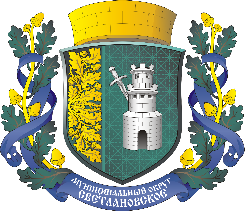 САНКТ-ПЕТЕРБУРГМУНИЦИПАЛЬНОЕ ОБРАЗОВАНИЕМУНИЦИПАЛЬНЫЙ ОКРУГСВЕТЛАНОВСКОЕАДМИНИСТРАЦИЯ         ПОСТАНОВЛЕНИЕВ соответствии с Решением Муниципального Совета Муниципального образования Светлановское от 19.10.2022 № 14 «О внесении изменений в Решение Муниципального Совета МО Светлановское № 68 от 14.12.2021 года «Об утверждении бюджета внутригородского муниципального образования Санкт-Петербурга муниципальный округ Светлановское на 2022 год и на плановый период 2023 и 2024 годов» Местная администрация внутригородского муниципального образования Санкт-Петербурга муниципальный округ СветлановскоеП О С Т А Н О В Л Я Е Т:1. Внести следующие изменения в Постановление Администрации МО Светлановское № 33 от 14.12.2021 «Об утверждении муниципальной программы мероприятий, направленных на решение вопросов местного значения «Шаг                            к безопасности» на 2022 год и на плановый период 2023 и 2024 годов (далее – Постановление Администрации МО Светлановское № 33 от 14.12.2021 года):1.1. Приложение 1 к Постановлению Администрации МО Светлановское № 33 от 14.12.2021 года «Муниципальная программа мероприятий, направленных 
на решение вопроса местного значения «Шаг к безопасности» на 2022 год 
и на плановый период 2023 и 2024 годов» изложить в редакции согласно Приложению 1 к настоящему Постановлению2. С 20.10.2022 года считать утратившим силу Приложение 1 к Постановлению Администрации МО Светлановское № 33 от 14.12.2021 года.3. Настоящее Постановление вступает в силу с момента его подписания.4. Контроль за исполнением настоящего Постановления возложить 
на руководителя организационно-распорядительного отдела Д.Д. Седова.Глава Администрации                                                                                   С.С. КузьминС постановлением ознакомлены:________________  _________________ Сидорченко Е.Ю.________________  _________________ Седов Д.Д.         (дата)                           (подпись)Приложение 1к Постановлению Администрации МО Светлановское от 20.10.2022 года № 17.4ВНУТРИГОРОДСКОЕ МУНИЦИПАЛЬНОЕ ОБРАЗОВАНИЕ САНКТ-ПЕТЕРБУРГА МУНИЦИПАЛЬНЫЙ ОКРУГ СВЕТЛАНОВСКОЕ МУНИЦИПАЛЬНАЯ ПРОГРАММАмероприятий, направленных на решение вопроса местного значения«Шаг к безопасности»на 2022 год и на плановый период 2023 и 2024 годов1. Заказчик: Местная администрация внутригородского муниципального образования Санкт-Петербурга муниципальный округ Светлановское.2. Паспорт муниципальной программы: определен в Приложении 1 к настоящей Программы 3. Общая характеристика сферы реализации муниципальной программы:Обеспечение безопасности внутригородского муниципального образования Санкт-Петербурга муниципальный округ Светлановское (далее – муниципальное образование, округ) является необходимым условием обеспечения жизни и деятельности населения муниципального образования, соблюдения их законных прав и свобод, эффективного функционирования системы управления, экономики, сохранения на необходимом уровне параметров среды обитания, развития социальной и духовной сферы общества.Практика и накопленный за последние годы опыт реализации задач по обеспечению безопасности населения муниципального образования свидетельствуют о необходимости внедрения комплексного подхода в работе по обеспечению безопасности жизнедеятельности населения.Современный период развития общества характеризуется все большим совершением преступлений и в последние десятилетия они оказали существенное влияние на жизнь и здоровье населения Санкт-Петербурга, в том числе населения муниципального образования.Сохраняющаяся тенденция ежегодного повышения количества совершенных преступлений и правонарушений, заставляет искать новые решения проблемы защиты населения и территорий, обязывает предвидеть будущие угрозы, риски и опасности, развивать методы их прогноза и предупреждения.Высоким остается и уровень правонарушений и преступности в муниципальном образовании. Преступность и иные негативные факторы криминогенного характера представляют реальные угрозы стабильному развитию округа.Негативное влияние на криминогенную обстановку в округе оказывает значительное количество незаконных мигрантов.Поток мигрантов, желающих найти в округе источник существования, не сокращается. Количество преступлений, совершенных иногородними и иностранными гражданами возрастает.Большинство преступлений в округе совершены молодыми людьми в возрасте от 16 до 35 лет.Основными причинами совершения преступлений экстремистской направленности являются отсутствие у отдельных категорий граждан терпимого отношения к представителям других национальностей, распространение в молодежной среде идей национального превосходства.Ситуация в сфере межнациональных отношений имеет устойчивую тенденцию к обострению.Опасным явлением для общества является вовлечение в противоправную деятельность несовершеннолетних, в дальнейшем пополняющих ряды преступников. Отмечается рост тяжести преступлений.Увеличилось количество преступлений в состоянии алкогольного и наркотического опьянения среди подростков.Преступность в сфере незаконного оборота наркотиков приобретает все более организованный характер и имеет своей целью не только обеспечение широкого и разнообразного предложения, но также расширение незаконного спроса на наркотики путем целенаправленной деятельности по вовлечению новых слоев населения в потребление наркотиков.Наибольшую опасность представляет распространение наркотиков в образовательных учреждениях и развлекательных заведениях.Исходя из этого, обеспечить эффективное противодействие существующим и потенциальным угрозам можно только при учете особенностей каждой из них, а также специфики их проявления в единой системе деструктивных факторов.Существующие проблемы в сфере законности, правопорядка и безопасности требуют реализации долгосрочных комплексных мер, направленных на повышение защищенности населения и объектов инфраструктуры муниципального образования. Меры по обеспечению безопасности округа должны носить комплексный и системный характер. Таким комплексным документом является муниципальная программа, разработанная с учетом имеющихся подпрограмм, затрагивающих вопросы обеспечения безопасности. Нейтрализация указанных угроз в рамках Программы обеспечивается комплексом мероприятий организационного и профилактического характера как важнейших элементов обеспечения безопасности населения.В рамках реализации Программы будут решаться следующие вопросы:- повышение степени безопасности граждан;- обеспечение занятости несовершеннолетних в целях недопущения безнадзорности и профилактики правонарушений;- предупреждение проявлений экстремизма, расовой и национальной неприязни, объединение усилий органов местного самоуправления, религиозных деятелей и общественных организаций по их профилактике;- профилактика терроризма, минимизации (ликвидации) последствий его проявления на территории муниципального образования;- профилактика наркомании и токсикомании, в том числе в среде несовершеннолетних;- профилактика дорожно-транспортного травматизма.Комплексное выполнение мероприятий по обеспечению безопасности территории и жизнедеятельности населения округа позволит:- снизить общее количество правонарушений и преступлений;- снизить количество преступлений, связанных с незаконным оборотом наркотиков;- сохранить устойчивую тенденцию проведения превентивных мероприятий по исключению возможности возникновения террористических актов;- снизить количество несчастных случаев на дорогах;- снизить количество погибших и травмированных людей при дорожно-транспортных происшествиях;- обеспечить гармонизацию межнациональных отношений.Реализация Программы призвана стать мобилизующим фактором развития экономики муниципального образования, улучшения качества жизни населения, обеспечения стабильности, укрепления безопасности и правопорядка, а применение программно-целевого метода позволит обеспечить комплексное урегулирование наиболее острых и проблемных вопросов.Цель и задачи Программы достигаются реализацией следующих подпрограмм:- подпрограмма 1 «Участие в профилактике терроризма и экстремизма, а также в минимизации и (или) ликвидации их последствий на территории муниципального образования» на 2022 год и на плановый период 2023 и 2024 годов;- подпрограмма 2 «Участие в реализации мер по профилактике дорожно-транспортного травматизма на территории муниципального образования» на 2022 год и на плановый период 2023 и 2024 годов;- подпрограмма 3 «Участие в деятельности по профилактике правонарушений в Санкт-Петербурге в соответствии с федеральным законодательством и законодательством Санкт-Петербурга» на 2022 год и на плановый период 2023 и 2024 годов;- подпрограмма 4 «Участие в установленном порядке в мероприятиях по профилактике незаконного потребления наркотических средств и психотропных веществ, новых потенциально опасных психоактивных веществ, наркомании в Санкт-Петербурге» на 2022 год и на плановый период 2023 и 2024 годов;- подпрограмма 5 «Участие в создании условий для реализации мер, направленных на укрепление межнационального и межконфессионального согласия, сохранение и развитие языков и культуры народов Российской Федерации, проживающих на территории муниципального образования, социальную и культурную адаптацию мигрантов, профилактику межнациональных (межэтнических) конфликтов» на 2022 год и на плановый период 2023 и 2024 годов.4. Цели муниципальной программы: Комплексное обеспечение безопасности жизнедеятельности населения на территории муниципального образования, повышение уровня и результативности борьбы с правонарушениями и преступностью.5. Характеристика проблемы, задачи муниципальной программы:Осуществление профилактических мер, направленных на предупреждение:-террористической и экстремистской деятельности,- межнациональных, этнических конфликтов,- проявлений ксенофобии, национальной и расовой нетерпимости,- дорожно-транспортного травматизма,- преступлений и правонарушений, связанных со злоупотреблением и незаконным оборотом наркотиков,- злоупотреблений наркотическими средствами и другими психотропными,- безнадзорности, беспризорности, правонарушений и антиобщественных действий несовершеннолетних, выявление и устранение причин и условий, способствовавших этому.Пропаганда здорового образа жизни населения;Пропаганда семейных ценностей и традиций;Пропаганда толерантного поведения к людям других национальностей и религиозных конфессий;Формирование законопослушного поведения у подрастающего поколения, формирование ценностей здорового образа жизни;Повышение правовой культуры населения, противодействие распространению насилия, жесткости, агрессивности, ксенофобии, наркомании и других крайних мер отступления от общечеловеческих норм морали и нравственности.6. Сроки реализации муниципальной программы: 2022 год и плановый период 2023 и 2024 годов.7. Ожидаемые результаты реализации муниципальной программы:Приобретение жителями морально-психологических качеств, практических умений и навыков, помогающих предотвратить или правильно и эффективно действовать в экстремальных условиях;Формирование позитивного отношения населения к здоровому образу жизни;Распространение принципов толерантного поведения, а также, предотвращение межэтнических конфликтов на территории муниципального образования; Снижение количества правонарушений в Санкт-Петербурге, особенно совершаемых подростками и молодежью;Снижение правонарушений в сфере нелегальной миграции.8. Целевые показатели (индикаторы) муниципальной программы:9. Перечень мероприятий муниципальной программы, сроки и ожидаемые результаты их реализации:10. Обоснование объема финансовых ресурсов, необходимых для реализации муниципальной программы: определено в Приложение 2 к настоящей муниципальной программе.11. Объем финансирования муниципальной программы:(тыс. руб)12. Источник финансирования муниципальной программы: бюджет муниципального образования МО Светлановское на 2022 год и на плановый период 2023 и 2024 годов.13. Обоснование потребностей в необходимости реализации муниципальной программы (наименование и номер соответствующего правового акта):Конституция Российской Федерации;Федеральный закон от 08.01.98 № 3-ФЗ «О наркотических средствах и психотропных веществах»;Федеральный закон от 24.06.99 № 120-ФЗ «Об основах системы профилактики безнадзорности и правонарушений несовершеннолетних»;Федеральный закон от 06.10.2003 № 131-ФЗ «Об общих принципах организации местного самоуправления в Российской Федерации»;Федеральный закон от 06.03.2006 № 35-ФЗ «О противодействии терроризму»;Федеральный закон от 25.07.2002 № 114-ФЗ «О противодействии экстремистской деятельности»;Федеральный закон от 10.12.1995 г. № 196-ФЗ «О безопасности дорожного движения»;Указ Президента Российской Федерации от 18.10.2007 № 1374 «О дополнительных мерах по противодействию незаконному обороту наркотических средств, психотропных веществ и их прекурсоров»;Закон Санкт-Петербурга от 04.06.2007 № 230-42 «О профилактике правонарушений в Санкт-Петербурге»;Закон Санкт-Петербурга от 23.09.2009 № 420-79 «Об организации местного самоуправления в Санкт-Петербурге»;Устав Муниципального образования Светлановское14. Механизм реализации муниципальной программы:Управление реализации программы и контроль за ходом ее выполнения. Распределение сфер ответственности. Организация эффективного выполнения программных мероприятий. Контроль достижения ожидаемых конечных результатов.Заключение муниципальных контрактов, договоров подряда с физическими лицами и договоров с юридическими лицами в соответствии с положениями федерального закона № 44-ФЗ и другими нормативными правовыми актами, регулирующими отношения, связанные с размещением муниципальных заказов и заключением договоров.15. Социальные и экономические последствия реализации муниципальной программы: Укрепление межнационального и межконфессионального согласия, обеспечение терпимости в межнациональных отношениях;Минимизация негативных проявлений в молодежной среде;Снижение преступности;Повышение уровня правопорядка и безопасности;Повышение социальной активности и уровня социализации и самореализации молодежи;Подъем образования и культуры.Приложение 1к муниципальной программеПАСПОРТмуниципальной программымероприятий, направленных на решение вопроса местного значения «Шаг к безопасности» на 2022 год и на плановый период 2023 и 2024 годовПриложение 2к муниципальной программеОБОСНОВАНИЕ ОБЪЕМА ФИНАНСОВЫХ РЕСУРСОВ, НЕОБХОДИМЫХ ДЛЯ РЕАЛИЗАЦИИмуниципальной программымероприятий, направленных на решение вопроса местного значения«Шаг к безопасности»на 2022 год и на плановый период 2023 и 2024 годовПриложение 3к муниципальной программеПОДПРОГРАММА 1«Участие в профилактике терроризма и экстремизма, а также в минимизации и (или) ликвидации их последствий на территории муниципального образования» на 2022 год и на плановый период 2023 и 2024 годовМУНИЦИПАЛЬНОЙ ПРОГРАММЫмероприятий, направленных на решение вопроса местного значения«Шаг к безопасности»на 2022 год и на плановый период 2023 и 2024 годов1. Заказчик: Местная администрация внутригородского муниципального образования Санкт-Петербурга муниципальный округ Светлановское.2. Ответственный исполнитель: организационно-распорядительный отдел Местной администрации внутригородского муниципального образования Санкт-Петербурга муниципальный округ Светлановское.3. Цели подпрограммы: Создание профилактических мер для недопущения проявлений экстремизма, терроризма на территории муниципального образования.4. Характеристика проблемы, задачи подпрограммы:участие в профилактике терроризма и экстремизма, а также в минимизации и (или) ликвидации последствий проявления терроризма и экстремизма на территории муниципального образования;предупреждение антиобщественных действий, противодействие экстремистским проявлениям в молодежной среде на территории муниципального образования, формирование и распространение принципов толерантного поведения у молодежи;формирование у граждан неприятия идеологии терроризма и экстремизма;распространение и популяризация среди молодежи принципов мирного сосуществования в многонациональном обществе, приоритетов толерантного поведения; формирование у населения муниципального образования позитивных ценностей и установок на уважение, принятие и понимание богатого многообразия культур народов, населяющих Санкт-Петербург, их традиций и этнических ценностей;содействие органам правопорядка в выявлении правонарушений;осуществление профилактических мер, направленных на предупреждение террористической и экстремистской деятельности;информирование населения о действиях в период возникновения угрозы совершения террористического акта;пропаганда толерантного отношения к людям иных национальностей, иной веры;профилактика правонарушений в сфере нелегальной миграции.5. Сроки реализации подпрограммы: 2022 год и плановый период 2023 и 2024 годов.6. Ожидаемые и конечные результаты реализации подпрограммы:приобретение жителями морально-психологических качеств, практических умений и навыков, помогающих предотвратить или правильно и эффективно действовать в экстремальных условиях;сокращение правонарушений среди населения, особенно подрастающего поколения, повышение уровня информированности в области профилактики терроризма, экстремизма и иных противоправных действий;формирование благоприятной социально-позитивной среды для межличностного общения различных социальных групп населения (прежде всего молодежи); распространения принципов толерантного поведения, а также, предотвращение межэтнических конфликтов на территории муниципального образования; снижение количества правонарушений в Санкт-Петербурге, особенно совершаемых подростками и молодежью;снижение правонарушений в сфере нелегальной миграции;повышение уровня правовой грамотности населения муниципального образования.7. Целевые показатели (индикаторы) подпрограммы:8. Перечень мероприятий программы, сроки и ожидаемые конечные результаты их реализации с обоснованием потребности в необходимых ресурсах:9. Объем финансирования подпрограммы: (тыс. руб.)10. Источник финансирования подпрограммы: бюджет внутригородского муниципального образования Санкт-Петербурга муниципальный округ Светлановское на 2022 год и на плановый период 2023 и 2024 годов.11. Обоснование потребностей в необходимости реализации подпрограммы:Конституция Российской Федерации;Указ Президента Российской Федерации от 15 февраля 2006 года № 116 "О мерах по противодействию терроризму";Федеральный закон от 25.07.2002 № 114-ФЗ «О противодействии экстремистской деятельности»;Федеральный закон от 06.03.2006 года № 35-ФЗ «О противодействии терроризму»;Федеральный закон от 06.10.2003 года № 131-ФЗ «Об общих принципах организации местного самоуправления в Российской Федерации»;Федеральный закон от 24 июня 1999 года № 120-ФЗ "Об основах системы профилактики безнадзорности и правонарушений несовершеннолетних";Закон Санкт-Петербурга от 23.09.2009 года № 420-79 «Об организации местного самоуправления в Санкт-Петербурге»;Устав внутригородского муниципального образования Санкт-Петербурга муниципальный округ Светлановское.12. Механизм реализации подпрограммы:Управление реализации программы и контроль за ходом ее выполнения. Распределение сфер ответственности. Организация эффективного выполнения программных мероприятий. Контроль достижения ожидаемых конечных результатов.Заключение муниципальных контрактов, договоров подряда с физическими и юридическими лицами в соответствии с положениями федерального закона № 44-ФЗ и другими нормативными правовыми актами, регулирующими отношения, связанные с размещением муниципальных заказов.13. Социальные и экономические последствия реализации подпрограммы: минимизация негативных проявлений в молодежной среде;снижение преступности;повышение уровня правопорядка и безопасности;предупреждение проявления терроризма и экстремизма.Приложение 4к муниципальной программеПОДПРОГРАММА 2«Участие в реализации мер по профилактике дорожно-транспортного травматизма на территории муниципального образования» на 2022 год и на плановый период 2023 и 2024 годовМУНИЦИПАЛЬНОЙ ПРОГРАММЫмероприятий, направленных на решение вопроса местного значения«Шаг к безопасности»на 2022 год и на плановый период 2023 и 2024 годов1. Заказчик: Местная администрация внутригородского муниципального образования Санкт-Петербурга муниципальный округ Светлановское.2. Ответственный исполнитель: организационно-распорядительный отдел Местной администрации внутригородского муниципального образования Санкт-Петербурга муниципальный округ Светлановское.3. Цели подпрограммы: Создание профилактических мер для сокращения дорожно-транспортного травматизма на территории муниципального образования.4. Характеристика проблемы, задачи подпрограммы:комплексное решение задач по профилактике дорожно-транспортного травматизма на территории муниципального образования;участие в районных мероприятиях по профилактике дорожно-транспортного травматизма;содействие органам правопорядка в выявлении и профилактике правонарушений на дорогах и на транспорте;информирование детей школьного и дошкольного возраста о правилах поведения на дорогах и на транспорте;содействие развитию культуры поведения на дороге у детей и подростков навыков безопасного поведения;пропаганда безопасности дорожного движения.5. Сроки реализации подпрограммы: 2022 год и плановый период 2023 и 2024 годов.6. Ожидаемые и конечные результаты реализации подпрограммы:сокращение травматизма, правонарушений среди подрастающего поколения и пенсионеров на транспорте и дорогах.сокращение числа пострадавших и снижение социально-экономических последствий дорожно-транспортных происшествийформирование благоприятной среды для населения на территории муниципального образования.7. Целевые показатели (индикаторы) подпрограммы:8. Перечень мероприятий программы, сроки и ожидаемые конечные результаты их реализации с обоснованием потребности в необходимых ресурсах:9. Объем финансирования подпрограммы: 10. Источник финансирования подпрограммы: бюджет внутригородского муниципального образования Санкт-Петербурга муниципальный округ Светлановское на 2022 год и на плановый период 2023 и 2024 годов.11. Обоснование потребностей в необходимости реализации подпрограммы:Конституция Российской Федерации;Федеральный закон от 06.10.2003 года № 131-ФЗ «Об общих принципах организации местного самоуправления в Российской Федерации»;Федеральный закон от 24 июня 1999 года № 120-ФЗ "Об основах системы профилактики безнадзорности и правонарушений несовершеннолетних";Закон Санкт-Петербурга от 23.09.2009 года № 420-79 «Об организации местного самоуправления в Санкт-Петербурге»;Закон Санкт-Петербурга от 19.03.2018 года № 124-26 "О профилактике правонарушений в Санкт-Петербурге"Устав внутригородского муниципального образования Санкт-Петербурга муниципальный округ Светлановское.12. Механизм реализации подпрограммы:Управление реализации программы и контроль за ходом ее выполнения. Распределение сфер ответственности. Организация эффективного выполнения программных мероприятий. Контроль достижения ожидаемых конечных результатов.Заключение муниципальных контрактов, договоров подряда с физическими и юридическими лицами в соответствии с положениями федерального закона                 № 44-ФЗ и другими нормативными правовыми актами, регулирующими отношения, связанные с размещением муниципальных заказов.13. Социальные и экономические последствия реализации подпрограммы: снижение травматизма на транспорте и дорогах; повышение уровня правопорядка и безопасности.Приложение 5к муниципальной программеПОДПРОГРАММА 3«Участие в деятельности по профилактике правонарушений в Санкт-Петербурге в соответствии с федеральным законодательством и законодательством Санкт-Петербурга» на 2022 год и на плановый период 2023 и 2024 годовМУНИЦИПАЛЬНОЙ ПРОГРАММЫмероприятий, направленных на решение вопроса местного значения«Шаг к безопасности»на 2022 год и на плановый период 2023 и 2024 годов1. Заказчик: Местная администрация внутригородского муниципального образования Санкт-Петербурга муниципальный округ Светлановское.2. Ответственный исполнитель: организационно-распорядительный отдел Местной администрации внутригородского муниципального образования Санкт-Петербурга муниципальный округ Светлановское.3. Цели подпрограммы: Укрепление законности и правопорядка на территории муниципального образования как необходимого условия признания, соблюдения и защиты прав и свобод человека и гражданина.4. Характеристика проблемы, задачи подпрограммы:предупреждение безнадзорности, беспризорности, правонарушений и антиобщественных действий детей, подростков и молодежи;формирование законопослушного поведения у подрастающего поколения, формирование ценностей здорового образа жизни;вовлечение детей, подростков и молодежи в организованные формы досуга с целью профилактики асоциального (девиантного) поведения;повышение правовой культуры молодежи, противодействие распространению насилия, жесткости, агрессивности, ксенофобии, наркомании и других крайних мер отступления от общечеловеческих норм морали и нравственности;создание основы для снижения уровня преступности среди молодежи и подростков посредством укрепления законности и правопорядка; предупреждение правонарушений несовершеннолетних и молодежи, активизация и совершенствование нравственного воспитания молодежи и детей школьного возраста;осуществление надзора за деятельностью опекунов (попечителей), приемных родителей за условиями содержания, воспитания и образования опекаемых;Информирование несовершеннолетних граждан и молодежи об общегородских мероприятиях, направленных на содействие занятости (ярмарки вакансий, встречи собеседования и т.п.);повышение эффективности системы координации и взаимодействия органов местного самоуправления, органов государственной власти, правоохранительных органов, государственных и общественных организаций и учреждений в целях укрепления правопорядка и законности.5. Сроки реализации подпрограммы: 2022 год и плановый период 2023 и 2024 годов.6. Ожидаемые и конечные результаты реализации подпрограммы:формирование эффективной системы профилактики правонарушений на территории муниципального образования; совершенствование координации деятельности органов местного самоуправления, государственной власти, правоохранительных органов, иных организаций и учреждений, занимающихся профилактикой правонарушений; сокращение количества правонарушений, совершаемых на территории муниципального образования;повышение правовой культуры среди молодежи муниципального образования.7. Целевые показатели (индикаторы) подпрограммы:8. Перечень мероприятий программы, сроки и ожидаемые конечные результаты их реализации с обоснованием потребности в необходимых ресурсах:9. Объем финансирования подпрограммы: (тыс. руб.)10. Источник финансирования подпрограммы: бюджет внутригородского муниципального образования Санкт-Петербурга муниципальный округ Светлановское на 2022 год и на плановый период 2023 и 2024 годов.11. Обоснование потребностей в необходимости реализации подпрограммы:Конституция Российской Федерации;Федеральный закон от 23.06.2016 года № 182-ФЗ «Об основах системы профилактики правонарушений в Российской Федерации»;Федеральный закон от 06.10.2003 года № 131-ФЗ «Об общих принципах организации местного самоуправления в Российской Федерации»;Федеральный закон от 24 июня 1999 года № 120-ФЗ «Об основах системы профилактики безнадзорности и правонарушений несовершеннолетних";Закон Санкт-Петербурга от 31.05.2010 года № 273-70 «Об административных правонарушениях в Санкт-Петербурге»;Закон Санкт-Петербурга от 19.03.2018 года № 124-26 "О профилактике правонарушений в Санкт-Петербурге";Закон Санкт-Петербурга от 23.09.2009 года № 420-79 «Об организации местного самоуправления в Санкт-Петербурге»;Устав внутригородского муниципального образования Санкт-Петербурга муниципальный округ Светлановское.12. Механизм реализации подпрограммы: Управление реализации программы и контроль за ходом ее выполнения. Распределение сфер ответственности. Организация эффективного выполнения программных мероприятий. Контроль достижения ожидаемых конечных результатов.Заключение муниципальных контрактов, договоров подряда с физическими и юридическими лицами в соответствии с положениями федерального закона № 44-ФЗ и другими нормативными правовыми актами, регулирующими отношения, связанные с размещением муниципальных заказов.13. Социальные и экономические последствия реализации подпрограммы: положительная динамика в снижении криминогенной ситуации на территории муниципального образования;повышение социальной активности и уровня социализации и самореализации молодежи;социально-экономическая стабильность;минимизация правонарушений в молодежной среде, снижение преступности, повышение уровня правопорядка и безопасности.Приложение 6к муниципальной программеПОДПРОГРАММА 4«Участие в установленном порядке в мероприятиях по профилактике незаконного потребления наркотических средств и психотропных веществ, новых потенциально опасных психоактивных веществ, наркомании в Санкт-Петербурге» на 2022 год и на плановый период 2023 и 2024 годовМУНИЦИПАЛЬНОЙ ПРОГРАММЫмероприятий, направленных на решение вопроса местного значения«Шаг к безопасности»на 2022 год и на плановый период 2023 и 2024 годов1. Заказчик: Местная администрация внутригородского муниципального образования Санкт-Петербурга муниципальный округ Светлановское.2. Ответственный исполнитель: организационно-распорядительный отдел Местной администрации внутригородского муниципального образования Санкт-Петербурга муниципальный округ Светлановское.3. Цели программы: Создание профилактических мер для недопущения злоупотребления наркотическими средствами и другими психотропными, психоактивными веществами среди молодежи и несовершеннолетних, а также предупреждение преступлений и правонарушений, связанных со злоупотреблением и незаконным оборотом наркотиков на территории муниципального образования.4. Характеристика проблемы, задачи программы:комплексное решение задач по профилактике незаконного потребления наркотических средств и психотропных веществ, новых потенциально опасных психоактивных веществ, наркомании на территории муниципального образования;участие в районных мероприятиях по профилактике незаконного потребления наркотических средств и психотропных веществ, новых потенциально опасных психоактивных веществ, наркомании на территории муниципального образования;формирование в обществе негативного отношения к незаконному потреблению наркотических средств;пропаганда здорового образа жизни;проведение целенаправленной профилактики наркомании и связанных с ней правонарушений; формирование у населения муниципального образования позитивных ценностей и установок на уважение, принятие и понимание богатого многообразия культур народов, населяющих Санкт-Петербург, их традиций и этнических ценностей;содействие органам правопорядка в выявлении правонарушений;профилактика правонарушений в сфере нелегальной миграции.5. Сроки реализации программы: 2022 год и плановый период 2023 и 2024 годов.6. Ожидаемые и конечные результаты реализации программы:информированность жителей о вреде потребления наркотических средств;снижение уровня преступности на территории муниципального образования; снижение количества правонарушений в данной сфере, особенно совершаемых подростками и молодежью;оздоровление обстановки на территории муниципального образования;формирование позитивного отношения населения к здоровому образу жизни;повышение уровня правовой грамотности населения муниципального образования;повышение информированности населения города по проблемам злоупотребления психотропными веществами;повышение интереса родителей к вопросам антинаркотического воспитания детей и подростков. 7. Целевые показатели (индикаторы) подпрограммы:8. Перечень мероприятий программы, сроки и ожидаемые конечные результаты их реализации с обоснованием потребности в необходимых ресурсах:9. Объем финансирования подпрограммы: (тыс. руб.)10. Источник финансирования подпрограммы: бюджет внутригородского муниципального образования Санкт-Петербурга муниципальный округ Светлановское на 2022 год и на плановый период 2023 и 2024 годов.11. Обоснование потребностей в необходимости реализации подпрограммы:Конституция Российской Федерации;Указ Президента Российской Федерации от 18.10.2007 №1374 «О дополнительных мерах по противодействию незаконному обороту наркотических средств, психотропных веществ и их прекурсоров»;Федеральный закон от 08.01.98 № 3-ФЗ «О наркотических средствах и психотропных веществах»; Федеральный закон от 06.10.2003 года № 131-ФЗ «Об общих принципах организации местного самоуправления в Российской Федерации»;Федеральный закон от 24 июня 1999 года № 120-ФЗ «Об основах системы профилактики безнадзорности и правонарушений несовершеннолетних»;Закон Санкт-Петербурга от 23.09.2009 года № 420-79 «Об организации местного самоуправления в Санкт-Петербурге»;Закон Санкт-Петербурга от 19.03.2018 года № 124-26 «О профилактике правонарушений в Санкт-Петербурге»;Устав внутригородского муниципального образования Санкт-Петербурга муниципальный округ Светлановское;12. Механизм реализации подпрограммы: Управление реализации программы и контроль за ходом ее выполнения. Распределение сфер ответственности. Организация эффективного выполнения программных мероприятий. Контроль достижения ожидаемых конечных результатов.Заключение муниципальных контрактов, договоров подряда с физическими и юридическими лицами в соответствии с положениями федерального закона № 44-ФЗ и другими нормативными правовыми актами, регулирующими отношения, связанные с размещением муниципальных заказов.13. Социальные и экономические последствия реализации подпрограммы: снижение преступности; повышение уровня правопорядка и безопасности;повышение социальной активности и уровня социализации и самореализации молодежи;подъем образования и культуры;социально-экономическая стабильность;минимизация негативных проявлений в молодежной среде;Приложение 7к муниципальной программеПОДПРОГРАММА 5«Участие в создании условий для реализации мер, направленных на укрепление межнационального и межконфессионального согласия, сохранение и развитие языков и культуры народов Российской Федерации, проживающих на территории муниципального образования, социальную и культурную адаптацию мигрантов, профилактику межнациональных (межэтнических) конфликтов» на 2022 год и на плановый период 2023 и 2024 годовМУНИЦИПАЛЬНОЙ ПРОГРАММЫмероприятий, направленных на решение вопроса местного значения«Шаг к безопасности»на 2022 год и на плановый период 2023 и 2024 годов1. Заказчик: Местная администрация внутригородского муниципального образования Санкт-Петербурга муниципальный округ Светлановское.2. Ответственный исполнитель: организационно-распорядительный отдел Местной администрации внутригородского муниципального образования Санкт-Петербурга муниципальный округ Светлановское.3. Цели подпрограммы: Создание толерантной среды на основе ценностей многонационального российского общества, общероссийской гражданской идентичности и социально-культурного самосознания, принципов соблюдения прав и свобод человека; Укрепление межнационального согласия;Достижение взаимопонимания и взаимного уважения в вопросах межэтнического и межкультурного сотрудничества.4. Характеристика проблемы, задачи подпрограммы: Создание условий для укрепления межнационального и межконфессионального согласия, обеспечение терпимости в межнациональных отношениях;Пропаганда толерантного поведения к людям других национальностей и религиозных конфессий;Профилактика проявлений ксенофобии, национальной и расовой нетерпимости;Сохранение и развитие языков и культур народов Российской Федерации, проживающих на территории Муниципального образования;Социальная и культурная адаптация мигрантов;Совершенствование механизмов обеспечения законности и правопорядка в сфере межнациональных отношений в муниципальном образовании.  5. Сроки реализации подпрограммы: 2022 год и плановый период 2023 и 2024 годов.6. Ожидаемые и конечные результаты реализации подпрограммы: Обеспечению гармонизации межнациональных отношений;Поддержание стабильной общественно-политической обстановки и профилактика экстремизма на территории Муниципального образования в сфере межнациональных отношений;Предотвращению этнических конфликтов.7. Целевые показатели (индикаторы) подпрограммы:8. Перечень мероприятий программы, сроки и ожидаемые конечные результаты их реализации с обоснованием потребности в необходимых ресурсах:9. Объем финансирования подпрограммы: (тыс. руб.)10. Источник финансирования подпрограммы: бюджет внутригородского муниципального образования Санкт-Петербурга муниципальный округ Светлановское на 2022 год и на плановый период 2023 и 2024 годов.11.Обоснование потребностей в необходимости реализации муниципальной программы:Федеральный закон от 06.10.2003 № 131-ФЗ «Об общих принципах организации местного самоуправления в Российской Федерации»;Федеральный закон от 25.07.2002 № 114-ФЗ «О противодействии экстремистской деятельности»;Федеральный закон от 06 марта 2006 года № 35-ФЗ «О противодействии терроризму»;Федеральный закон от 22.10.2013 № 284-ФЗ «О внесении изменений в отдельные законодательные акты Российской Федерации в части определения полномочий и ответственности органов государственной власти субъектов Российской Федерации, органов местного самоуправления и их должностных лиц в сфере межнациональных отношений»;Концепция государственной миграционной политики Российской Федерации на период до 2025 года»;Закон Санкт-Петербурга от 23.09.2009 года № 420-79
«Об организации местного самоуправления в Санкт-Петербурге».Устав внутригородского муниципального образования Санкт-Петербурга муниципальный округ Светлановское.12.Механизм реализации программы: Управление реализации программы и контроль за ходом ее выполнения. Распределение сфер ответственности. Организация эффективного выполнения программных мероприятий. Контроль достижения ожидаемых конечных результатов.Заключение муниципальных контрактов, договоров подряда с физическими и юридическими лицами в соответствии с положениями федерального закона № 44-ФЗ и другими нормативными правовыми актами, регулирующими отношения, связанные с размещением муниципальных заказов.13.Социальные и экономические последствия реализации программы: укрепление межнационального и межконфессионального согласия, обеспечение терпимости в межнациональных отношениях.от 20.10.2022 года№ 17.4«О внесении изменений в Постановление от 14.12.2021 
№ 33 «Об утверждении муниципальной программы мероприятий, направленных на решение вопросов местного значения «Шаг к безопасности» на 2022 год и на плановый период 2023 и 2024 годов№ п/пНаименование показателяЦелевой индикаторЦелевой индикаторЦелевой индикаторЦелевой индикатор№ п/пНаименование показателяединица измеренияНа 2022 годЗначение целевого показателяЗначение целевого показателяЗначение целевого показателя№ п/пНаименование показателяединица измеренияНа 2022 год2022 годПлановый периодПлановый период№ п/пНаименование показателяединица измеренияНа 2022 год2022 год2023 год2024 год1Количество проведенных профилактических мероприятий ед.2525252Количество человек, вовлеченных в профилактические мероприятиячел.6150631063103Количество изготовленной печатной продукции профилактической направленностиед./экз.7/55507/57107/57104Удельный вес населения муниципального образования, вовлеченных в профилактические мероприятия %7,27,47,45Сумма средств местного бюджета, направленная на реализацию программы, в расчете на 1 жителя муниципального образованиятыс. руб.0,0030,0060,007№ п/пНаименование мероприятияСтоимость, тыс. руб.Ожидаемые результаты реализацииОжидаемые результаты реализацииОжидаемые результаты реализацииСрок исполнения мероприятия№ п/пНаименование мероприятияСтоимость, тыс. руб.Единица измеренияКоличествоНа 2022 годНа 2022 годНа 2022 годНа 2022 годНа 2022 годНа 2022 годНа 2022 год1Организация и проведение профилактических мероприятий, связанных с реализацией вопроса местного значения «Участие в профилактике терроризма и экстремизма, а также в минимизации и (или) ликвидации их последствий на территории муниципального образования» 91,0ед./чел.ед./экз.11/13501/10501-4 кв. 2022г.1-4 кв. 2022г.2Организация и проведение профилактических мероприятий, связанных с реализацией вопроса местного значения «Участие в реализации мер по профилактике дорожно-транспортного травматизма на территории муниципального образования» 42,7ед./экз.чел.1/200020001-4 кв. 2022г.1-4 кв. 2022г.3Организация и проведение профилактических мероприятий, связанных с реализацией вопроса местного значения «Участие в деятельности по профилактике правонарушений в Санкт-Петербурге в соответствии с федеральным законодательством и законодательством Санкт-Петербурга» 25,5ед./экз.чел.1/100010001-4 кв. 2022г.1-4 кв. 2022г.4Организация и проведение профилактических мероприятий, связанных с реализацией вопроса местного значения «Участие в установленном порядке в мероприятиях по профилактике незаконного потребления наркотических средств и психотропных веществ, новых потенциально опасных психоактивных веществ, наркомании в Санкт-Петербурге» 16,3ед./экз.чел.1/100010001-4 кв. 2022г.1-4 кв. 2022г.5Организация и проведение профилактических мероприятий, связанных с реализацией вопроса местного значения «Участие в создании условий для реализации мер, направленных на укрепление межнационального и межконфессионального согласия, сохранение и развитие языков и культуры народов Российской Федерации, проживающих на территории муниципального образования, социальную и культурную адаптацию мигрантов, профилактику межнациональных (межэтнических) конфликтов»110,9ед./чел.ед./экз.11/8001/5001-4 кв. 2022г.1-4 кв. 2022г.6ИТОГО286,4ед./чел.ед./экз.25/61505/55501-4 кв.1-4 кв.Плановый период:Плановый период:Плановый период:Плановый период:Плановый период:Плановый период:Плановый период:На первый год планового периода 2023 годНа первый год планового периода 2023 годНа первый год планового периода 2023 годНа первый год планового периода 2023 годНа первый год планового периода 2023 годНа первый год планового периода 2023 годНа первый год планового периода 2023 год1Организация и проведение профилактических мероприятий, связанных с реализацией вопроса местного значения «Участие в профилактике терроризма и экстремизма, а также в минимизации и (или) ликвидации их последствий на территории муниципального образования»156,6ед./чел.ед./экз.11/13501/10501-4 кв. 2023г.1-4 кв. 2023г.2Организация и проведение профилактических мероприятий, связанных с реализацией вопроса местного значения «Участие в реализации мер по профилактике дорожно-транспортного травматизма на территории муниципального образования»131,4ед./экз.чел.1/200020001-4 кв. 2023г.1-4 кв. 2023г.3Организация и проведение профилактических мероприятий, связанных с реализацией вопроса местного значения «Участие в деятельности по профилактике правонарушений в Санкт-Петербурге в соответствии с федеральным законодательством и законодательством Санкт-Петербурга»78,4ед./экз.чел.1/116011601-4 кв. 2023г.1-4 кв. 2023г.4Организация и проведение профилактических мероприятий, связанных с реализацией вопроса местного значения «Участие в установленном порядке в мероприятиях по профилактике незаконного потребления наркотических средств и психотропных веществ, новых потенциально опасных психоактивных веществ, наркомании в Санкт-Петербурге»50,1ед./экз.чел.1/100010001-4 кв. 2023г.1-4 кв. 2023г.5Организация и проведение профилактических мероприятий, связанных с реализацией вопроса местного значения «Участие в создании условий для реализации мер, направленных на укрепление межнационального и межконфессионального согласия, сохранение и развитие языков и культуры народов Российской Федерации, проживающих на территории муниципального образования, социальную и культурную адаптацию мигрантов, профилактику межнациональных (межэтнических) конфликтов»137,8ед./чел.ед./экз.11/8001/5001-4 кв. 2023г.1-4 кв. 2023г.6ИТОГО554,3ед./чел.ед./экз.25/63105/57101-4 кв.1-4 кв.На второй год планового периода 2024 годНа второй год планового периода 2024 годНа второй год планового периода 2024 годНа второй год планового периода 2024 годНа второй год планового периода 2024 годНа второй год планового периода 2024 годНа второй год планового периода 2024 год1Организация и проведение профилактических мероприятий, связанных с реализацией вопроса местного значения «Участие в профилактике терроризма и экстремизма, а также в минимизации и (или) ликвидации их последствий на территории муниципального образования»163,0ед./чел.ед./экз.11/13501/10501-4 кв. 2024г.1-4 кв. 2024г.2Организация и проведение профилактических мероприятий, связанных с реализацией вопроса местного значения «Участие в реализации мер по профилактике дорожно-транспортного травматизма на территории муниципального образования»136,8ед./экз.чел.1/200020001-4 кв. 2024г.1-4 кв. 2024г.3Организация и проведение профилактических мероприятий, связанных с реализацией вопроса местного значения «Участие в деятельности по профилактике правонарушений в Санкт-Петербурге в соответствии с федеральным законодательством и законодательством Санкт-Петербурга»81,6ед./экз.чел.1/116011601-4 кв. 2024г.1-4 кв. 2024г.4Организация и проведение профилактических мероприятий, связанных с реализацией вопроса местного значения «Участие в установленном порядке в мероприятиях по профилактике незаконного потребления наркотических средств и психотропных веществ, новых потенциально опасных психоактивных веществ, наркомании в Санкт-Петербурге»52,1ед./экз.чел.1/100010001-4 кв. 2024г.1-4 кв. 2024г.5Организация и проведение профилактических мероприятий, связанных с реализацией вопроса местного значения «Участие в создании условий для реализации мер, направленных на укрепление межнационального и межконфессионального согласия, сохранение и развитие языков и культуры народов Российской Федерации, проживающих на территории муниципального образования, социальную и культурную адаптацию мигрантов, профилактику межнациональных (межэтнических) конфликтов»143,5ед./чел.ед./экз.11/8001/5001-4 кв. 2024г.1-4 кв. 2024г.6ИТОГО577,0ед./чел.ед./экз.25/63105/57101-4 кв.1-4 кв.ВСЕГОВ том числе:В том числе:В том числе:ВСЕГО2022 годПлановый периодПлановый периодВСЕГО2022 год2023 год2024 год1 417,7286,4554,3577,0Наименование ПрограммыМуниципальная программа мероприятий, направленных на решение вопроса местного значения «Шаг к безопасности» на 2022 год и на плановый период 2023 и 2024 годовМуниципальная программа мероприятий, направленных на решение вопроса местного значения «Шаг к безопасности» на 2022 год и на плановый период 2023 и 2024 годовМуниципальная программа мероприятий, направленных на решение вопроса местного значения «Шаг к безопасности» на 2022 год и на плановый период 2023 и 2024 годовМуниципальная программа мероприятий, направленных на решение вопроса местного значения «Шаг к безопасности» на 2022 год и на плановый период 2023 и 2024 годовОтветственный исполнитель ПрограммыОрганизационно-распорядительный отдел местной администрации внутригородского муниципального образования Санкт-Петербурга муниципальный округ СветлановскоеОрганизационно-распорядительный отдел местной администрации внутригородского муниципального образования Санкт-Петербурга муниципальный округ СветлановскоеОрганизационно-распорядительный отдел местной администрации внутригородского муниципального образования Санкт-Петербурга муниципальный округ СветлановскоеОрганизационно-распорядительный отдел местной администрации внутригородского муниципального образования Санкт-Петербурга муниципальный округ СветлановскоеЦель программыКомплексное обеспечение безопасности жизнедеятельности населения на территории муниципального образования, повышение уровня и результативности борьбы с правонарушениями и преступностью Комплексное обеспечение безопасности жизнедеятельности населения на территории муниципального образования, повышение уровня и результативности борьбы с правонарушениями и преступностью Комплексное обеспечение безопасности жизнедеятельности населения на территории муниципального образования, повышение уровня и результативности борьбы с правонарушениями и преступностью Комплексное обеспечение безопасности жизнедеятельности населения на территории муниципального образования, повышение уровня и результативности борьбы с правонарушениями и преступностью Задачи программыОсуществление профилактических мер, направленных на предупреждение:-террористической и экстремистской деятельности,- межнациональных, этнических конфликтов,- проявлений ксенофобии, национальной и расовой нетерпимости,- дорожно-транспортного травматизма,- преступлений и правонарушений, связанных со злоупотреблением и незаконным оборотом наркотиков,- злоупотреблений наркотическими средствами и другими психотропными,- безнадзорности, беспризорности, правонарушений и антиобщественных действий несовершеннолетних, выявление и устранение причин и условий, способствовавших этому.Пропаганда здорового образа жизни населения;Пропаганда семейных ценностей и традиций;Пропаганда толерантного поведения к людям других национальностей и религиозных конфессий;Формирование законопослушного поведения у подрастающего поколения, формирование ценностей здорового образа жизни;Повышение правовой культуры населения, противодействие распространению насилия, жесткости, агрессивности, ксенофобии, наркомании и других крайних мер отступления от общечеловеческих норм морали и нравственности.Осуществление профилактических мер, направленных на предупреждение:-террористической и экстремистской деятельности,- межнациональных, этнических конфликтов,- проявлений ксенофобии, национальной и расовой нетерпимости,- дорожно-транспортного травматизма,- преступлений и правонарушений, связанных со злоупотреблением и незаконным оборотом наркотиков,- злоупотреблений наркотическими средствами и другими психотропными,- безнадзорности, беспризорности, правонарушений и антиобщественных действий несовершеннолетних, выявление и устранение причин и условий, способствовавших этому.Пропаганда здорового образа жизни населения;Пропаганда семейных ценностей и традиций;Пропаганда толерантного поведения к людям других национальностей и религиозных конфессий;Формирование законопослушного поведения у подрастающего поколения, формирование ценностей здорового образа жизни;Повышение правовой культуры населения, противодействие распространению насилия, жесткости, агрессивности, ксенофобии, наркомании и других крайних мер отступления от общечеловеческих норм морали и нравственности.Осуществление профилактических мер, направленных на предупреждение:-террористической и экстремистской деятельности,- межнациональных, этнических конфликтов,- проявлений ксенофобии, национальной и расовой нетерпимости,- дорожно-транспортного травматизма,- преступлений и правонарушений, связанных со злоупотреблением и незаконным оборотом наркотиков,- злоупотреблений наркотическими средствами и другими психотропными,- безнадзорности, беспризорности, правонарушений и антиобщественных действий несовершеннолетних, выявление и устранение причин и условий, способствовавших этому.Пропаганда здорового образа жизни населения;Пропаганда семейных ценностей и традиций;Пропаганда толерантного поведения к людям других национальностей и религиозных конфессий;Формирование законопослушного поведения у подрастающего поколения, формирование ценностей здорового образа жизни;Повышение правовой культуры населения, противодействие распространению насилия, жесткости, агрессивности, ксенофобии, наркомании и других крайних мер отступления от общечеловеческих норм морали и нравственности.Осуществление профилактических мер, направленных на предупреждение:-террористической и экстремистской деятельности,- межнациональных, этнических конфликтов,- проявлений ксенофобии, национальной и расовой нетерпимости,- дорожно-транспортного травматизма,- преступлений и правонарушений, связанных со злоупотреблением и незаконным оборотом наркотиков,- злоупотреблений наркотическими средствами и другими психотропными,- безнадзорности, беспризорности, правонарушений и антиобщественных действий несовершеннолетних, выявление и устранение причин и условий, способствовавших этому.Пропаганда здорового образа жизни населения;Пропаганда семейных ценностей и традиций;Пропаганда толерантного поведения к людям других национальностей и религиозных конфессий;Формирование законопослушного поведения у подрастающего поколения, формирование ценностей здорового образа жизни;Повышение правовой культуры населения, противодействие распространению насилия, жесткости, агрессивности, ксенофобии, наркомании и других крайних мер отступления от общечеловеческих норм морали и нравственности.Целевые показатели (индикаторы) Программы1. Количество проведенных профилактических мероприятий.2. Количество человек, вовлеченных в профилактические мероприятия.3. Количество изготовленной печатной продукции профилактической направленности.4. Удельный вес населения муниципального образования, вовлеченных в мероприятия профилактической направленности.5. Сумма средств местного бюджета, направленная на реализацию программы, в расчете на 1 жителя муниципального образования.1. Количество проведенных профилактических мероприятий.2. Количество человек, вовлеченных в профилактические мероприятия.3. Количество изготовленной печатной продукции профилактической направленности.4. Удельный вес населения муниципального образования, вовлеченных в мероприятия профилактической направленности.5. Сумма средств местного бюджета, направленная на реализацию программы, в расчете на 1 жителя муниципального образования.1. Количество проведенных профилактических мероприятий.2. Количество человек, вовлеченных в профилактические мероприятия.3. Количество изготовленной печатной продукции профилактической направленности.4. Удельный вес населения муниципального образования, вовлеченных в мероприятия профилактической направленности.5. Сумма средств местного бюджета, направленная на реализацию программы, в расчете на 1 жителя муниципального образования.1. Количество проведенных профилактических мероприятий.2. Количество человек, вовлеченных в профилактические мероприятия.3. Количество изготовленной печатной продукции профилактической направленности.4. Удельный вес населения муниципального образования, вовлеченных в мероприятия профилактической направленности.5. Сумма средств местного бюджета, направленная на реализацию программы, в расчете на 1 жителя муниципального образования.Срок реализации Программы2022 год и плановый период 2023 и 2024 годов2022 год и плановый период 2023 и 2024 годов2022 год и плановый период 2023 и 2024 годов2022 год и плановый период 2023 и 2024 годовОбъемы ПрограммыВсего (тыс. руб.), в том числе:2022 год2023 год2024 годОбъемы Программы1 417,7286,4554,3577,0Источники финансирования Программы Бюджет внутригородского муниципального образования Санкт-Петербурга муниципальный округ Светлановское на 2022 год и на плановый период 2023 и 2024 годов.Бюджет внутригородского муниципального образования Санкт-Петербурга муниципальный округ Светлановское на 2022 год и на плановый период 2023 и 2024 годов.Бюджет внутригородского муниципального образования Санкт-Петербурга муниципальный округ Светлановское на 2022 год и на плановый период 2023 и 2024 годов.Бюджет внутригородского муниципального образования Санкт-Петербурга муниципальный округ Светлановское на 2022 год и на плановый период 2023 и 2024 годов.Перечень подпрограммПодпрограмма 1 «Участие в профилактике терроризма и экстремизма, а также в минимизации и (или) ликвидации их последствий на территории муниципального образования» на 2022 год и на плановый период 2023 и 2024 годов. (Приложение 3 к муниципальной программе).Подпрограмма 2 «Участие в реализации мер по профилактике дорожно-транспортного травматизма на территории муниципального образования» на 2022 год и на плановый период 2023 и 2024 годов. (Приложение 4 к муниципальной программе).Подпрограмма 3 «Участие в деятельности по профилактике правонарушений в Санкт-Петербурге в соответствии с федеральным законодательством и законодательством Санкт-Петербурга» на 2022 год и на плановый период 2023 и 2024 годов. (Приложение 5 к муниципальной программе).Подпрограмма 4 «Участие в установленном порядке в мероприятиях по профилактике незаконного потребления наркотических средств и психотропных веществ, новых потенциально опасных психоактивных веществ, наркомании в Санкт-Петербурге» на 2022 год и на плановый период 2023 и 2024 годов. (Приложение 6 к муниципальной программе).Подпрограмма 5 «Участие в создании условий для реализации мер, направленных на укрепление межнационального и межконфессионального согласия, сохранение и развитие языков и культуры народов Российской Федерации, проживающих на территории муниципального образования, социальную и культурную адаптацию мигрантов, профилактику межнациональных (межэтнических) конфликтов» на 2022 год и на плановый период 2023 и 2024 годов. (Приложение 7 к муниципальной программе).Подпрограмма 1 «Участие в профилактике терроризма и экстремизма, а также в минимизации и (или) ликвидации их последствий на территории муниципального образования» на 2022 год и на плановый период 2023 и 2024 годов. (Приложение 3 к муниципальной программе).Подпрограмма 2 «Участие в реализации мер по профилактике дорожно-транспортного травматизма на территории муниципального образования» на 2022 год и на плановый период 2023 и 2024 годов. (Приложение 4 к муниципальной программе).Подпрограмма 3 «Участие в деятельности по профилактике правонарушений в Санкт-Петербурге в соответствии с федеральным законодательством и законодательством Санкт-Петербурга» на 2022 год и на плановый период 2023 и 2024 годов. (Приложение 5 к муниципальной программе).Подпрограмма 4 «Участие в установленном порядке в мероприятиях по профилактике незаконного потребления наркотических средств и психотропных веществ, новых потенциально опасных психоактивных веществ, наркомании в Санкт-Петербурге» на 2022 год и на плановый период 2023 и 2024 годов. (Приложение 6 к муниципальной программе).Подпрограмма 5 «Участие в создании условий для реализации мер, направленных на укрепление межнационального и межконфессионального согласия, сохранение и развитие языков и культуры народов Российской Федерации, проживающих на территории муниципального образования, социальную и культурную адаптацию мигрантов, профилактику межнациональных (межэтнических) конфликтов» на 2022 год и на плановый период 2023 и 2024 годов. (Приложение 7 к муниципальной программе).Подпрограмма 1 «Участие в профилактике терроризма и экстремизма, а также в минимизации и (или) ликвидации их последствий на территории муниципального образования» на 2022 год и на плановый период 2023 и 2024 годов. (Приложение 3 к муниципальной программе).Подпрограмма 2 «Участие в реализации мер по профилактике дорожно-транспортного травматизма на территории муниципального образования» на 2022 год и на плановый период 2023 и 2024 годов. (Приложение 4 к муниципальной программе).Подпрограмма 3 «Участие в деятельности по профилактике правонарушений в Санкт-Петербурге в соответствии с федеральным законодательством и законодательством Санкт-Петербурга» на 2022 год и на плановый период 2023 и 2024 годов. (Приложение 5 к муниципальной программе).Подпрограмма 4 «Участие в установленном порядке в мероприятиях по профилактике незаконного потребления наркотических средств и психотропных веществ, новых потенциально опасных психоактивных веществ, наркомании в Санкт-Петербурге» на 2022 год и на плановый период 2023 и 2024 годов. (Приложение 6 к муниципальной программе).Подпрограмма 5 «Участие в создании условий для реализации мер, направленных на укрепление межнационального и межконфессионального согласия, сохранение и развитие языков и культуры народов Российской Федерации, проживающих на территории муниципального образования, социальную и культурную адаптацию мигрантов, профилактику межнациональных (межэтнических) конфликтов» на 2022 год и на плановый период 2023 и 2024 годов. (Приложение 7 к муниципальной программе).Подпрограмма 1 «Участие в профилактике терроризма и экстремизма, а также в минимизации и (или) ликвидации их последствий на территории муниципального образования» на 2022 год и на плановый период 2023 и 2024 годов. (Приложение 3 к муниципальной программе).Подпрограмма 2 «Участие в реализации мер по профилактике дорожно-транспортного травматизма на территории муниципального образования» на 2022 год и на плановый период 2023 и 2024 годов. (Приложение 4 к муниципальной программе).Подпрограмма 3 «Участие в деятельности по профилактике правонарушений в Санкт-Петербурге в соответствии с федеральным законодательством и законодательством Санкт-Петербурга» на 2022 год и на плановый период 2023 и 2024 годов. (Приложение 5 к муниципальной программе).Подпрограмма 4 «Участие в установленном порядке в мероприятиях по профилактике незаконного потребления наркотических средств и психотропных веществ, новых потенциально опасных психоактивных веществ, наркомании в Санкт-Петербурге» на 2022 год и на плановый период 2023 и 2024 годов. (Приложение 6 к муниципальной программе).Подпрограмма 5 «Участие в создании условий для реализации мер, направленных на укрепление межнационального и межконфессионального согласия, сохранение и развитие языков и культуры народов Российской Федерации, проживающих на территории муниципального образования, социальную и культурную адаптацию мигрантов, профилактику межнациональных (межэтнических) конфликтов» на 2022 год и на плановый период 2023 и 2024 годов. (Приложение 7 к муниципальной программе).№ п/пНаименование мероприятия/статей затратЕдиница измеренияКол-воСумма, тыс. руб.на 2022_годна 2022_годна 2022_годна 2022_годна 2022_годОрганизация и проведение профилактических мероприятий, связанных с реализацией вопроса местного значения «Участие в профилактике терроризма и экстремизма, а также в минимизации и (или) ликвидации их последствий на территории муниципального образования»Организация и проведение профилактических мероприятий, связанных с реализацией вопроса местного значения «Участие в профилактике терроризма и экстремизма, а также в минимизации и (или) ликвидации их последствий на территории муниципального образования»Организация и проведение профилактических мероприятий, связанных с реализацией вопроса местного значения «Участие в профилактике терроризма и экстремизма, а также в минимизации и (или) ликвидации их последствий на территории муниципального образования»Организация и проведение профилактических мероприятий, связанных с реализацией вопроса местного значения «Участие в профилактике терроризма и экстремизма, а также в минимизации и (или) ликвидации их последствий на территории муниципального образования»Организация и проведение профилактических мероприятий, связанных с реализацией вопроса местного значения «Участие в профилактике терроризма и экстремизма, а также в минимизации и (или) ликвидации их последствий на территории муниципального образования»1Организация и проведение тематических лекций профилактической направленности для детей и подростковед./чел.10/30060,32Организация и проведение акции профилактической направленности в форме изготовления и распространения печатной продукцииед./экз.чел.1/1050105030,73ИТОГОед./чел.ед./экз.11/13501/105091,0Организация и проведение профилактических мероприятий, связанных с реализацией вопроса местного значения «Участие в реализации мер по профилактике дорожно-транспортного травматизма на территории муниципального образования»Организация и проведение профилактических мероприятий, связанных с реализацией вопроса местного значения «Участие в реализации мер по профилактике дорожно-транспортного травматизма на территории муниципального образования»Организация и проведение профилактических мероприятий, связанных с реализацией вопроса местного значения «Участие в реализации мер по профилактике дорожно-транспортного травматизма на территории муниципального образования»Организация и проведение профилактических мероприятий, связанных с реализацией вопроса местного значения «Участие в реализации мер по профилактике дорожно-транспортного травматизма на территории муниципального образования»Организация и проведение профилактических мероприятий, связанных с реализацией вопроса местного значения «Участие в реализации мер по профилактике дорожно-транспортного травматизма на территории муниципального образования»1Организация и проведение акции профилактической направленности в форме изготовления и распространения печатной продукцииед./экз.чел.1/2000200042,72ИТОГОед./экз.чел.1/2000200042,7Организация и проведение профилактических мероприятий, связанных с реализацией вопроса местного значения «Участие в деятельности по профилактике правонарушений в Санкт-Петербурге в соответствии с федеральным законодательством и законодательством Санкт-Петербурга»Организация и проведение профилактических мероприятий, связанных с реализацией вопроса местного значения «Участие в деятельности по профилактике правонарушений в Санкт-Петербурге в соответствии с федеральным законодательством и законодательством Санкт-Петербурга»Организация и проведение профилактических мероприятий, связанных с реализацией вопроса местного значения «Участие в деятельности по профилактике правонарушений в Санкт-Петербурге в соответствии с федеральным законодательством и законодательством Санкт-Петербурга»Организация и проведение профилактических мероприятий, связанных с реализацией вопроса местного значения «Участие в деятельности по профилактике правонарушений в Санкт-Петербурге в соответствии с федеральным законодательством и законодательством Санкт-Петербурга»Организация и проведение профилактических мероприятий, связанных с реализацией вопроса местного значения «Участие в деятельности по профилактике правонарушений в Санкт-Петербурге в соответствии с федеральным законодательством и законодательством Санкт-Петербурга»1Организация и проведение акции профилактической направленности в форме изготовления и распространения печатной продукцииед./экз.чел.1/1000100025,52ИТОГОед./экз.чел.1/1000100025,5Организация и проведение профилактических мероприятий, связанных с реализацией вопроса местного значения «Участие в установленном порядке в мероприятиях по профилактике незаконного потребления наркотических средств и психотропных веществ, новых потенциально опасных психоактивных веществ, наркомании в Санкт-Петербурге»Организация и проведение профилактических мероприятий, связанных с реализацией вопроса местного значения «Участие в установленном порядке в мероприятиях по профилактике незаконного потребления наркотических средств и психотропных веществ, новых потенциально опасных психоактивных веществ, наркомании в Санкт-Петербурге»Организация и проведение профилактических мероприятий, связанных с реализацией вопроса местного значения «Участие в установленном порядке в мероприятиях по профилактике незаконного потребления наркотических средств и психотропных веществ, новых потенциально опасных психоактивных веществ, наркомании в Санкт-Петербурге»Организация и проведение профилактических мероприятий, связанных с реализацией вопроса местного значения «Участие в установленном порядке в мероприятиях по профилактике незаконного потребления наркотических средств и психотропных веществ, новых потенциально опасных психоактивных веществ, наркомании в Санкт-Петербурге»Организация и проведение профилактических мероприятий, связанных с реализацией вопроса местного значения «Участие в установленном порядке в мероприятиях по профилактике незаконного потребления наркотических средств и психотропных веществ, новых потенциально опасных психоактивных веществ, наркомании в Санкт-Петербурге»1Организация и проведение акции профилактической направленности в форме изготовления и распространения печатной продукцииед./экз.чел.1/1000100016,32ИТОГОед./экз.чел.1/1000100016,3Организация и проведение профилактических мероприятий, связанных с реализацией вопроса местного значения «Участие в создании условий для реализации мер, направленных на укрепление межнационального и межконфессионального согласия, сохранение и развитие языков и культуры народов Российской Федерации, проживающих на территории муниципального образования, социальную и культурную адаптацию мигрантов, профилактику межнациональных (межэтнических) конфликтов»Организация и проведение профилактических мероприятий, связанных с реализацией вопроса местного значения «Участие в создании условий для реализации мер, направленных на укрепление межнационального и межконфессионального согласия, сохранение и развитие языков и культуры народов Российской Федерации, проживающих на территории муниципального образования, социальную и культурную адаптацию мигрантов, профилактику межнациональных (межэтнических) конфликтов»Организация и проведение профилактических мероприятий, связанных с реализацией вопроса местного значения «Участие в создании условий для реализации мер, направленных на укрепление межнационального и межконфессионального согласия, сохранение и развитие языков и культуры народов Российской Федерации, проживающих на территории муниципального образования, социальную и культурную адаптацию мигрантов, профилактику межнациональных (межэтнических) конфликтов»Организация и проведение профилактических мероприятий, связанных с реализацией вопроса местного значения «Участие в создании условий для реализации мер, направленных на укрепление межнационального и межконфессионального согласия, сохранение и развитие языков и культуры народов Российской Федерации, проживающих на территории муниципального образования, социальную и культурную адаптацию мигрантов, профилактику межнациональных (межэтнических) конфликтов»Организация и проведение профилактических мероприятий, связанных с реализацией вопроса местного значения «Участие в создании условий для реализации мер, направленных на укрепление межнационального и межконфессионального согласия, сохранение и развитие языков и культуры народов Российской Федерации, проживающих на территории муниципального образования, социальную и культурную адаптацию мигрантов, профилактику межнациональных (межэтнических) конфликтов»1Организация и проведение тематических лекций профилактической направленности ед./чел.10/300100,02Организация и проведение акции профилактической направленности в форме изготовления и распространения печатной продукцииед./экз.чел.1/50050010,93ИТОГОед./экз.ед./чел.1/50011/800110,9ВСЕГО на 2022 годВСЕГО на 2022 годxх286,4Плановый период:Плановый период:Плановый период:Плановый период:Плановый период:На первый год планового периода 2023 годНа первый год планового периода 2023 годНа первый год планового периода 2023 годНа первый год планового периода 2023 годНа первый год планового периода 2023 годОрганизация и проведение профилактических мероприятий, связанных с реализацией вопроса местного значения «Участие в профилактике терроризма и экстремизма, а также в минимизации и (или) ликвидации их последствий на территории муниципального образования»Организация и проведение профилактических мероприятий, связанных с реализацией вопроса местного значения «Участие в профилактике терроризма и экстремизма, а также в минимизации и (или) ликвидации их последствий на территории муниципального образования»Организация и проведение профилактических мероприятий, связанных с реализацией вопроса местного значения «Участие в профилактике терроризма и экстремизма, а также в минимизации и (или) ликвидации их последствий на территории муниципального образования»Организация и проведение профилактических мероприятий, связанных с реализацией вопроса местного значения «Участие в профилактике терроризма и экстремизма, а также в минимизации и (или) ликвидации их последствий на территории муниципального образования»Организация и проведение профилактических мероприятий, связанных с реализацией вопроса местного значения «Участие в профилактике терроризма и экстремизма, а также в минимизации и (или) ликвидации их последствий на территории муниципального образования»1Организация и проведение тематических лекций профилактической направленности для детей и подростковед./чел.10/30062,82Организация и проведение акции профилактической направленности в форме изготовления и распространения печатной продукцииед./экз.чел.1/1050105093,83ИТОГОед./чел.ед./экз.11/13501/1050156,6Организация и проведение профилактических мероприятий, связанных с реализацией вопроса местного значения «Участие в реализации мер по профилактике дорожно-транспортного травматизма на территории муниципального образования»Организация и проведение профилактических мероприятий, связанных с реализацией вопроса местного значения «Участие в реализации мер по профилактике дорожно-транспортного травматизма на территории муниципального образования»Организация и проведение профилактических мероприятий, связанных с реализацией вопроса местного значения «Участие в реализации мер по профилактике дорожно-транспортного травматизма на территории муниципального образования»Организация и проведение профилактических мероприятий, связанных с реализацией вопроса местного значения «Участие в реализации мер по профилактике дорожно-транспортного травматизма на территории муниципального образования»Организация и проведение профилактических мероприятий, связанных с реализацией вопроса местного значения «Участие в реализации мер по профилактике дорожно-транспортного травматизма на территории муниципального образования»1Организация и проведение акции профилактической направленности в форме изготовления и распространения печатной продукцииед./экз.чел.1/20002000131,42ИТОГОед./экз.чел.1/20002000131,4Организация и проведение профилактических мероприятий, связанных с реализацией вопроса местного значения «Участие в деятельности по профилактике правонарушений в Санкт-Петербурге в соответствии с федеральным законодательством и законодательством Санкт-Петербурга»Организация и проведение профилактических мероприятий, связанных с реализацией вопроса местного значения «Участие в деятельности по профилактике правонарушений в Санкт-Петербурге в соответствии с федеральным законодательством и законодательством Санкт-Петербурга»Организация и проведение профилактических мероприятий, связанных с реализацией вопроса местного значения «Участие в деятельности по профилактике правонарушений в Санкт-Петербурге в соответствии с федеральным законодательством и законодательством Санкт-Петербурга»Организация и проведение профилактических мероприятий, связанных с реализацией вопроса местного значения «Участие в деятельности по профилактике правонарушений в Санкт-Петербурге в соответствии с федеральным законодательством и законодательством Санкт-Петербурга»Организация и проведение профилактических мероприятий, связанных с реализацией вопроса местного значения «Участие в деятельности по профилактике правонарушений в Санкт-Петербурге в соответствии с федеральным законодательством и законодательством Санкт-Петербурга»Организация и проведение акции профилактической направленности в форме изготовления и распространения печатной продукцииед./экз.1/116078,42ИТОГОед./экз.чел.1/1160116078,4Организация и проведение профилактических мероприятий, связанных с реализацией вопроса местного значения «Участие в установленном порядке в мероприятиях по профилактике незаконного потребления наркотических средств и психотропных веществ, новых потенциально опасных психоактивных веществ, наркомании в Санкт-Петербурге»Организация и проведение профилактических мероприятий, связанных с реализацией вопроса местного значения «Участие в установленном порядке в мероприятиях по профилактике незаконного потребления наркотических средств и психотропных веществ, новых потенциально опасных психоактивных веществ, наркомании в Санкт-Петербурге»Организация и проведение профилактических мероприятий, связанных с реализацией вопроса местного значения «Участие в установленном порядке в мероприятиях по профилактике незаконного потребления наркотических средств и психотропных веществ, новых потенциально опасных психоактивных веществ, наркомании в Санкт-Петербурге»Организация и проведение профилактических мероприятий, связанных с реализацией вопроса местного значения «Участие в установленном порядке в мероприятиях по профилактике незаконного потребления наркотических средств и психотропных веществ, новых потенциально опасных психоактивных веществ, наркомании в Санкт-Петербурге»Организация и проведение профилактических мероприятий, связанных с реализацией вопроса местного значения «Участие в установленном порядке в мероприятиях по профилактике незаконного потребления наркотических средств и психотропных веществ, новых потенциально опасных психоактивных веществ, наркомании в Санкт-Петербурге»1Организация и проведение акции профилактической направленности в форме изготовления и распространения печатной продукцииед./экз.чел.1/1000100050,12ИТОГОед./экз.чел.1/1000100050,1Организация и проведение профилактических мероприятий, связанных с реализацией вопроса местного значения «Участие в создании условий для реализации мер, направленных на укрепление межнационального и межконфессионального согласия, сохранение и развитие языков и культуры народов Российской Федерации, проживающих на территории муниципального образования, социальную и культурную адаптацию мигрантов, профилактику межнациональных (межэтнических) конфликтов»Организация и проведение профилактических мероприятий, связанных с реализацией вопроса местного значения «Участие в создании условий для реализации мер, направленных на укрепление межнационального и межконфессионального согласия, сохранение и развитие языков и культуры народов Российской Федерации, проживающих на территории муниципального образования, социальную и культурную адаптацию мигрантов, профилактику межнациональных (межэтнических) конфликтов»Организация и проведение профилактических мероприятий, связанных с реализацией вопроса местного значения «Участие в создании условий для реализации мер, направленных на укрепление межнационального и межконфессионального согласия, сохранение и развитие языков и культуры народов Российской Федерации, проживающих на территории муниципального образования, социальную и культурную адаптацию мигрантов, профилактику межнациональных (межэтнических) конфликтов»Организация и проведение профилактических мероприятий, связанных с реализацией вопроса местного значения «Участие в создании условий для реализации мер, направленных на укрепление межнационального и межконфессионального согласия, сохранение и развитие языков и культуры народов Российской Федерации, проживающих на территории муниципального образования, социальную и культурную адаптацию мигрантов, профилактику межнациональных (межэтнических) конфликтов»Организация и проведение профилактических мероприятий, связанных с реализацией вопроса местного значения «Участие в создании условий для реализации мер, направленных на укрепление межнационального и межконфессионального согласия, сохранение и развитие языков и культуры народов Российской Федерации, проживающих на территории муниципального образования, социальную и культурную адаптацию мигрантов, профилактику межнациональных (межэтнических) конфликтов»1Организация и проведение тематических лекций профилактической направленности ед./чел.10/300104,12Организация и проведение акции профилактической направленности в форме изготовления и распространения печатной продукцииед./экз.чел.1/50050033,73ИТОГОед./экз.ед./чел.1/50011/800137,8ВСЕГО на 2023 годВСЕГО на 2023 годxx554,3На второй год планового периода 2024 годНа второй год планового периода 2024 годНа второй год планового периода 2024 годНа второй год планового периода 2024 годНа второй год планового периода 2024 годОрганизация и проведение профилактических мероприятий, связанных с реализацией вопроса местного значения «Участие в профилактике терроризма и экстремизма, а также в минимизации и (или) ликвидации их последствий на территории муниципального образования»Организация и проведение профилактических мероприятий, связанных с реализацией вопроса местного значения «Участие в профилактике терроризма и экстремизма, а также в минимизации и (или) ликвидации их последствий на территории муниципального образования»Организация и проведение профилактических мероприятий, связанных с реализацией вопроса местного значения «Участие в профилактике терроризма и экстремизма, а также в минимизации и (или) ликвидации их последствий на территории муниципального образования»Организация и проведение профилактических мероприятий, связанных с реализацией вопроса местного значения «Участие в профилактике терроризма и экстремизма, а также в минимизации и (или) ликвидации их последствий на территории муниципального образования»Организация и проведение профилактических мероприятий, связанных с реализацией вопроса местного значения «Участие в профилактике терроризма и экстремизма, а также в минимизации и (или) ликвидации их последствий на территории муниципального образования»1Организация и проведение тематических лекций профилактической направленности для детей и подростковед./чел.10/30065,42Организация и проведение акции профилактической направленности в форме изготовления и распространения печатной продукцииед./экз.чел.1/1050105097,63ИТОГОед./чел.ед./экз.11/13501/1050163,0Организация и проведение профилактических мероприятий, связанных с реализацией вопроса местного значения «Участие в реализации мер по профилактике дорожно-транспортного травматизма на территории муниципального образования»Организация и проведение профилактических мероприятий, связанных с реализацией вопроса местного значения «Участие в реализации мер по профилактике дорожно-транспортного травматизма на территории муниципального образования»Организация и проведение профилактических мероприятий, связанных с реализацией вопроса местного значения «Участие в реализации мер по профилактике дорожно-транспортного травматизма на территории муниципального образования»Организация и проведение профилактических мероприятий, связанных с реализацией вопроса местного значения «Участие в реализации мер по профилактике дорожно-транспортного травматизма на территории муниципального образования»Организация и проведение профилактических мероприятий, связанных с реализацией вопроса местного значения «Участие в реализации мер по профилактике дорожно-транспортного травматизма на территории муниципального образования»1Организация и проведение акции профилактической направленности в форме изготовления и распространения печатной продукцииед./экз.чел.1/20002000136,82ИТОГОед./экз.чел.1/20002000136,8Организация и проведение профилактических мероприятий, связанных с реализацией вопроса местного значения «Участие в деятельности по профилактике правонарушений в Санкт-Петербурге в соответствии с федеральным законодательством и законодательством Санкт-Петербурга»Организация и проведение профилактических мероприятий, связанных с реализацией вопроса местного значения «Участие в деятельности по профилактике правонарушений в Санкт-Петербурге в соответствии с федеральным законодательством и законодательством Санкт-Петербурга»Организация и проведение профилактических мероприятий, связанных с реализацией вопроса местного значения «Участие в деятельности по профилактике правонарушений в Санкт-Петербурге в соответствии с федеральным законодательством и законодательством Санкт-Петербурга»Организация и проведение профилактических мероприятий, связанных с реализацией вопроса местного значения «Участие в деятельности по профилактике правонарушений в Санкт-Петербурге в соответствии с федеральным законодательством и законодательством Санкт-Петербурга»Организация и проведение профилактических мероприятий, связанных с реализацией вопроса местного значения «Участие в деятельности по профилактике правонарушений в Санкт-Петербурге в соответствии с федеральным законодательством и законодательством Санкт-Петербурга»1Организация и проведение акции профилактической направленности в форме изготовления и распространения печатной продукцииед./экз.1/116081,62ИТОГОед./экз.чел.1/1160116081,6Организация и проведение профилактических мероприятий, связанных с реализацией вопроса местного значения «Участие в установленном порядке в мероприятиях по профилактике незаконного потребления наркотических средств и психотропных веществ, новых потенциально опасных психоактивных веществ, наркомании в Санкт-Петербурге»Организация и проведение профилактических мероприятий, связанных с реализацией вопроса местного значения «Участие в установленном порядке в мероприятиях по профилактике незаконного потребления наркотических средств и психотропных веществ, новых потенциально опасных психоактивных веществ, наркомании в Санкт-Петербурге»Организация и проведение профилактических мероприятий, связанных с реализацией вопроса местного значения «Участие в установленном порядке в мероприятиях по профилактике незаконного потребления наркотических средств и психотропных веществ, новых потенциально опасных психоактивных веществ, наркомании в Санкт-Петербурге»Организация и проведение профилактических мероприятий, связанных с реализацией вопроса местного значения «Участие в установленном порядке в мероприятиях по профилактике незаконного потребления наркотических средств и психотропных веществ, новых потенциально опасных психоактивных веществ, наркомании в Санкт-Петербурге»Организация и проведение профилактических мероприятий, связанных с реализацией вопроса местного значения «Участие в установленном порядке в мероприятиях по профилактике незаконного потребления наркотических средств и психотропных веществ, новых потенциально опасных психоактивных веществ, наркомании в Санкт-Петербурге»1Организация и проведение акции профилактической направленности в форме изготовления и распространения печатной продукцииед./экз.чел.1/1000100052,12ИТОГОед./экз.чел.1/1000100052,1Организация и проведение профилактических мероприятий, связанных с реализацией вопроса местного значения «Участие в создании условий для реализации мер, направленных на укрепление межнационального и межконфессионального согласия, сохранение и развитие языков и культуры народов Российской Федерации, проживающих на территории муниципального образования, социальную и культурную адаптацию мигрантов, профилактику межнациональных (межэтнических) конфликтов»Организация и проведение профилактических мероприятий, связанных с реализацией вопроса местного значения «Участие в создании условий для реализации мер, направленных на укрепление межнационального и межконфессионального согласия, сохранение и развитие языков и культуры народов Российской Федерации, проживающих на территории муниципального образования, социальную и культурную адаптацию мигрантов, профилактику межнациональных (межэтнических) конфликтов»Организация и проведение профилактических мероприятий, связанных с реализацией вопроса местного значения «Участие в создании условий для реализации мер, направленных на укрепление межнационального и межконфессионального согласия, сохранение и развитие языков и культуры народов Российской Федерации, проживающих на территории муниципального образования, социальную и культурную адаптацию мигрантов, профилактику межнациональных (межэтнических) конфликтов»Организация и проведение профилактических мероприятий, связанных с реализацией вопроса местного значения «Участие в создании условий для реализации мер, направленных на укрепление межнационального и межконфессионального согласия, сохранение и развитие языков и культуры народов Российской Федерации, проживающих на территории муниципального образования, социальную и культурную адаптацию мигрантов, профилактику межнациональных (межэтнических) конфликтов»Организация и проведение профилактических мероприятий, связанных с реализацией вопроса местного значения «Участие в создании условий для реализации мер, направленных на укрепление межнационального и межконфессионального согласия, сохранение и развитие языков и культуры народов Российской Федерации, проживающих на территории муниципального образования, социальную и культурную адаптацию мигрантов, профилактику межнациональных (межэтнических) конфликтов»1Организация и проведение тематических лекций профилактической направленности ед./чел.10/300108,12Организация и проведение акции профилактической направленности в форме изготовления и распространения печатной продукцииед./экз.чел.1/50050035,43ИТОГОед./экз.ед./чел.1/50011/800143,5ВСЕГО на 2024 годВСЕГО на 2024 годxx577,0№ п/пНаименование показателяЦелевой индикаторЦелевой индикаторЦелевой индикаторЦелевой индикатор№ п/пНаименование показателяединица измеренияЗначение целевого показателяЗначение целевого показателяЗначение целевого показателя№ п/пНаименование показателяединица измерения2022 годПлановый периодПлановый период№ п/пНаименование показателяединица измерения2022 год2023 год2024 год1Количество проведенных профилактических мероприятий ед.1111112Количество человек, вовлеченных в профилактические мероприятиячел.1350135013503Количество изготовленной печатной продукции профилактической направленностиед./экз.2/10502/10502/10504Удельный вес населения муниципального образования, вовлеченных в профилактические мероприятия %1,61,61,65Сумма средств местного бюджета, направленная на реализацию программы, в расчете на 1 жителя муниципального образованиятыс. руб.0,0010,0010,001№ п/пНаименование и адрес исполнения мероприятияСтоимость, тыс. руб.Ожидаемые конечные результатыОжидаемые конечные результатыСрок испол-нения мероп-риятия№ п/пНаименование и адрес исполнения мероприятияСтоимость, тыс. руб.Едини-ца измере-нияКоли-чествоСрок испол-нения мероп-риятияНа 2022 годНа 2022 годНа 2022 годНа 2022 годНа 2022 годНа 2022 год1Организация и проведение тематических лекций профилактической направленности для детей и подростков60,3ед./чел.10/3001-4 кв. 2022 г.2Организация и проведение акции профилактической направленности в форме изготовления и распространения печатной продукции, в том числе:30,7ед./экз.чел.1/105010501-4 кв. 2022 г.2.1Брошюра «Памятка населению по защите и действия при угрозе и совершении террористических актов»27,9экз.10001-4 кв. 2022 г.2.2Плакат «Действия населения при угрозе и совершении террористических актов»2,8экз.501-4 кв. 2022 г.3Участие в работе районных мероприятий по профилактике терроризма и экстремизма, в том числе в работе районной комиссии по профилактике терроризма и экстремизмаБез финансирования--1-4 кв. 2022 г.4Размещение информации на официальном сайте, листовок на досках объявлений у детских игровых площадокБез финансирования--1-4 кв. 2022 г.5Осуществление мониторинга средств массовой информации и информационно-телекоммуникационных сетей, включая сеть интернет, в целях выявления фактов распространения идеологии экстремизма, терроризма, экстремистских материалов и незамедлительное реагирования на нихБез финансирования--1-4 кв. 2022 г.6Подготовка и размещение в средствах массовой информации, в информационно-телекоммуникационных сетях, включая сеть интернет, информации, направленной на патриотическое воспитание молодежиБез финансирования--1-4 кв. 2022 г.7Еженедельный обход территории муниципального образования с целью выявления надписей экстремистской направленности, бесхозных транспортных средств, мест скопления мигрантовБез финансирования--1-4 кв. 2022 г.8ИТОГО91,0ед./чел.ед./экз.11/13501/1050xПлановый периодПлановый периодПлановый периодПлановый периодПлановый периодПлановый периодПервый год планового периода 2023 годПервый год планового периода 2023 годПервый год планового периода 2023 годПервый год планового периода 2023 годПервый год планового периода 2023 годПервый год планового периода 2023 год1Организация и проведение тематических лекций профилактической направленности для детей и подростков62,7ед./чел.10/3001-4 кв. 2023 г.2Организация и проведение акции профилактической направленности в форме изготовления и распространения печатной продукции93,9ед./экз.чел.1/105010501-4 кв. 2023 г.2.1Брошюра «Памятка населению по защите и действия при угрозе и совершении террористических актов»88,2экз.10001-4 кв. 2023 г.2.2Плакат «Действия населения при угрозе и совершении террористических актов»5,7экз.501-4 кв. 2023 г.3Участие в работе районных мероприятий по профилактике терроризма и экстремизма, в том числе в работе районной комиссии по профилактике терроризма и экстремизмаБез финансирования--1-4 кв. 2023 г.4Размещение информации на официальном сайте, листовок на досках объявлений у детских игровых площадокБез финансирования--1-4 кв. 2023 г.5Осуществление мониторинга средств массовой информации и информационно-телекоммуникационных сетей, включая сеть интернет, в целях выявления фактов распространения идеологии экстремизма, терроризма, экстремистских материалов и незамедлительное реагирования на нихБез финансирования--1-4 кв. 2023 г.6Подготовка и размещение в средствах массовой информации, в информационно-телекоммуникационных сетях, включая сеть интернет, информации, направленной на патриотическое воспитание молодежиБез финансирования--1-4 кв. 2023 г.7Еженедельный обход территории муниципального образования с целью выявления надписей экстремистской направленности, бесхозных транспортных средств, мест скопления мигрантовБез финансирования--1-4 кв. 2023 г.8ИТОГО156,6ед./чел.ед./экз.11/13501/1050xВторой год планового периода 2024 годВторой год планового периода 2024 годВторой год планового периода 2024 годВторой год планового периода 2024 годВторой год планового периода 2024 годВторой год планового периода 2024 год1Организация и проведение тематических лекций профилактической направленности для детей и подростков65,3ед./чел.10/3001-4 кв. 2024 г.2Организация и проведение акции профилактической направленности в форме изготовления и распространения печатной продукции97,7ед./экз.чел.1/105010501-4 кв. 2024 г.2.1Брошюра «Памятка населению по защите и действия при угрозе и совершении террористических актов»91,8экз.10001-4 кв. 2024 г.2.2Плакат «Действия населения при угрозе и совершении террористических актов»5,9экз.501-4 кв. 2024 г.4Участие в работе районных мероприятий по профилактике терроризма и экстремизма, в том числе в работе районной комиссии по профилактике терроризма и экстремизмаБез финансирования--1-4 кв. 2024 г.5Размещение информации на официальном сайте, листовок на досках объявлений у детских игровых площадокБез финансирования--1-4 кв. 2024 г.6Осуществление мониторинга средств массовой информации и информационно-телекоммуникационных сетей, включая сеть интернет, в целях выявления фактов распространения идеологии экстремизма, терроризма, экстремистских материалов и незамедлительное реагирования на нихБез финансирования--1-4 кв. 2024 г.7Подготовка и размещение в средствах массовой информации, в информационно-телекоммуникационных сетях, включая сеть интернет, информации, направленной на патриотическое воспитание молодежиБез финансирования--1-4 кв. 2024 г.8Еженедельный обход территории муниципального образования с целью выявления надписей экстремистской направленности, бесхозных транспортных средств, мест скопления мигрантовБез финансирования--1-4 кв. 2024 г.9ИТОГО163,0ед./чел.ед./экз.11/13501/1050xВСЕГОВ том числеВ том числеВ том числеВСЕГО2022 годПлановый периодПлановый периодВСЕГО2022 год2023 год2024 год410,691,0156,6163,0№ п/пНаименование показателяЦелевой индикаторЦелевой индикаторЦелевой индикаторЦелевой индикатор№ п/пНаименование показателяединица измеренияЗначение целевого показателяЗначение целевого показателяЗначение целевого показателя№ п/пНаименование показателяединица измерения2022 годПлановый периодПлановый период№ п/пНаименование показателяединица измерения2022 год2023 год2024 год1Количество проведенных профилактических мероприятий ед.1112Количество человек, вовлеченных в профилактические мероприятиячел.2000200020003Количество изготовленной печатной продукции профилактической направленностиед./экз.2/20002/20002/20004Удельный вес населения муниципального образования, вовлеченных в профилактические мероприятия %2,32,32,35Сумма средств местного бюджета, направленная на реализацию программы, в расчете на 1 жителя муниципального образованиятыс. руб.0,00050,0010,001№ п/пНаименование и адрес исполнения мероприятияСтоимость, тыс. руб.Ожидаемые конечные результатыОжидаемые конечные результатыСрок исполнения мероприятия№ п/пНаименование и адрес исполнения мероприятияСтоимость, тыс. руб.Единица измеренияКоличествоСрок исполнения мероприятияНа 2022 годНа 2022 годНа 2022 годНа 2022 годНа 2022 годНа 2022 год1Организация и проведение акции профилактической направленности в форме изготовления и распространения печатной продукции, в том числе:42,7ед./экз.чел.1/200020001-4 кв. 2022 г.1.1Евробуклет для детей «Осторожно дорога!»23,0экз.10001-4 кв. 2022 г.1.2Евробуклет для взрослых людей «Действия при ДТП и меры по их профилактике»19,7экз.10001-4 кв. 2022 г.2Участие в работе районных мероприятий по профилактике дорожно-транспортного травматизмаБез финансирования--1-4 кв. 2022 г.3Пропаганда безопасности дорожного движения (размещение информации на официальном сайте, листовок на досках объявлений у детских игровых площадок)Без финансирования--1-4 кв. 2022 г.4ИТОГО42,7ед./экз.чел.1/20002000xПлановый период:Плановый период:Плановый период:Плановый период:Плановый период:Плановый период:На первый год планового периода 2023 годНа первый год планового периода 2023 годНа первый год планового периода 2023 годНа первый год планового периода 2023 годНа первый год планового периода 2023 годНа первый год планового периода 2023 год1Организация и проведение акции профилактической направленности в форме изготовления и распространения печатной продукции, в том числе:131,4ед./экз.чел.1/200020001-4 кв. 2023 г.1.1Евробуклет для детей «Осторожно дорога!»63,8экз.10001-4 кв. 2023 г.1.2Евробуклет для взрослых людей «Действия при ДТП и меры по их профилактике»67,6экз.10001-4 кв. 2023 г.2Участие в работе районных мероприятий по профилактике дорожно-транспортного травматизмаБез финансирования--1-4 кв. 2023 г.3Пропаганда безопасности дорожного движения (размещение информации на официальном сайте, листовок на досках объявлений у детских игровых площадок)Без финансирования--1-4 кв. 2023 г.4ИТОГО131,4ед./экз.чел.1/20002000xНа второй год планового периода 2024 годНа второй год планового периода 2024 годНа второй год планового периода 2024 годНа второй год планового периода 2024 годНа второй год планового периода 2024 годНа второй год планового периода 2024 год1Организация и проведение акции профилактической направленности в форме изготовления и распространения печатной продукции, в том числе:136,8ед./экз.чел.1/200020001-4 кв. 2024 г.1.1Евробуклет для детей «Осторожно дорога!»66,4экз.10001-4 кв. 2024 г.1.2Евробуклет для взрослых людей «Действия при ДТП и меры по их профилактике»70,4экз.10001-4 кв. 2024 г.2Участие в работе районных мероприятий по профилактике дорожно-транспортного травматизмаБез финансирования--1-4 кв. 2024 г.3Пропаганда безопасности дорожного движения (размещение информации на официальном сайте, листовок на досках объявлений у детских игровых площадок)Без финансирования--1-4 кв. 2024 г.4ИТОГО136,8ед./экз.чел.1/20002000xВСЕГОВ том числеВ том числеВ том числеВСЕГО2022 годПлановый периодПлановый периодВСЕГО2022 год2023 год2024 год310,942,7131,4136,8№ п/пНаименование показателяЦелевой индикаторЦелевой индикаторЦелевой индикаторЦелевой индикатор№ п/пНаименование показателяединица измеренияЗначение целевого показателяЗначение целевого показателяЗначение целевого показателя№ п/пНаименование показателяединица измерения2022 годПлановый периодПлановый период№ п/пНаименование показателяединица измерения2022 год2023 год2024 год1Количество проведенных профилактических мероприятий ед.1112Количество человек, вовлеченных в профилактические мероприятиячел.1000116011603Количество изготовленной печатной продукции профилактической направленностиед./экз.1/10001/11601/11604Удельный вес населения муниципального образования, вовлеченных в профилактические мероприятия %1,21,41,45Сумма средств местного бюджета, направленная на реализацию программы, в расчете на 1 жителя муниципального образованиятыс. руб.0,00030,0010,001№ п/пНаименование и адрес исполнения мероприятияСтоимость, тыс. руб.Ожидаемые конечные результатыОжидаемые конечные результатыСрок исполнения мероприятия№ п/пНаименование и адрес исполнения мероприятияСтоимость, тыс. руб.Единица измеренияКоличествоСрок исполнения мероприятияНа 2022 годНа 2022 годНа 2022 годНа 2022 годНа 2022 годНа 2022 год1Организация и проведение акции профилактической направленности в форме изготовления и распространения печатной продукции, в том числе:25,5ед./экз.чел.1/100010001-4 кв. 2022 г.1.1Евробуклет для подростков «Профилактика правонарушений»25,5экз.10001-4 кв. 2022 г.2Участие в работе районных мероприятий по профилактике правонарушений в Санкт-Петербургебез финансирования--1-4 кв. 2022 г.3Участие в работе межведомственной комиссии по профилактике правонарушений при Администрации Выборгского района Санкт-Петербургабез финансирования--по плану заседания комиссии4Участие в работе комиссии по делам несовершеннолетних Выборгского района Санкт-ПетербургаБез финансирования--по плану заседания комиссии5Проведении индивидуальной профилактической работы с подростками и молодежьюБез финансирования--По мере поступления информации в органы опеки и попечительства6Пропаганда (размещение информации на официальном сайте, листовок на досках объявлений у детских игровых площадок)Без финансирования--1-4 кв. 2022 г.7Информирование несовершеннолетних граждан и молодежи об общегородских мероприятиях, направленных на содействие занятости (ярмарки вакансий, встречи собеседования и т.п.)Без финансирования--1-4 кв. 2022 г.8Осуществление надзора за деятельностью опекунов (попечителей), приемных родителей за условиями содержания, воспитания и образования опекаемыхБез финансирования--1-4 кв. 2022 г.9ИТОГО25,5ед./экз.чел.1/10001000xПлановый периодПлановый периодПлановый периодПлановый периодПлановый периодПлановый периодНа первый год планового периода 2023 годНа первый год планового периода 2023 годНа первый год планового периода 2023 годНа первый год планового периода 2023 годНа первый год планового периода 2023 годНа первый год планового периода 2023 год1Организация и проведение акции профилактической направленности в форме изготовления и распространения печатной продукции, в том числе:78,4ед./экз.чел.1/116011601-4 кв. 2023 г.1.1Евробуклет для подростков «Профилактика правонарушений»78,4экз.11601-4 кв. 2023 г.2Участие в работе районных мероприятий по профилактике правонарушений в Санкт-Петербургебез финансирования--1-4 кв. 2023 г.3Участие в работе межведомственной комиссии по профилактике правонарушений при Администрации Выборгского района Санкт-Петербургабез финансирования--по плану заседания комиссии4Участие в работе комиссии по делам несовершеннолетних Выборгского района Санкт-ПетербургаБез финансирования--по плану заседания комиссии5Проведении индивидуальной профилактической работы с подростками и молодежьюБез финансирования--По мере поступления информации в органы опеки и попечительства6Пропаганда (размещение информации на официальном сайте, листовок на досках объявлений у детских игровых площадок)Без финансирования--1-4 кв. 2023 г.7Информирование несовершеннолетних граждан и молодежи об общегородских мероприятиях, направленных на содействие занятости (ярмарки вакансий, встречи собеседования и т.п.)Без финансирования--1-4 кв. 2023 г.8Осуществление надзора за деятельностью опекунов (попечителей), приемных родителей за условиями содержания, воспитания и образования опекаемыхБез финансирования--1-4 кв. 2023 г.9ИТОГО78,4ед./экз.чел.1/11601160xНа второй год планового периода 2024 годНа второй год планового периода 2024 годНа второй год планового периода 2024 годНа второй год планового периода 2024 годНа второй год планового периода 2024 годНа второй год планового периода 2024 год1Организация и проведение акции профилактической направленности в форме изготовления и распространения печатной продукции, в том числе:81,6ед./экз.чел.1/116011601-4 кв. 2024 г.1.1Евробуклет для подростков «Профилактика правонарушений»81,6экз.11601-4 кв. 2024 г.2Участие в работе районных мероприятий по профилактике правонарушений в Санкт-Петербургебез финансирования--1-4 кв. 2024 г.3Участие в работе межведомственной комиссии по профилактике правонарушений при Администрации Выборгского района Санкт-Петербургабез финансирования--по плану заседания комиссии4Участие в работе комиссии по делам несовершеннолетних Выборгского района Санкт-ПетербургаБез финансирования--по плану заседания комиссии5Проведении индивидуальной профилактической работы с подростками и молодежьюБез финансирования--По мере поступления информации в органы опеки и попечительства6Пропаганда (размещение информации на официальном сайте, листовок на досках объявлений у детских игровых площадок)Без финансирования--1-4 кв. 2024 г.7Информирование несовершеннолетних граждан и молодежи об общегородских мероприятиях, направленных на содействие занятости (ярмарки вакансий, встречи собеседования и т.п.)Без финансирования--1-4 кв. 2024 г.8Осуществление надзора за деятельностью опекунов (попечителей), приемных родителей за условиями содержания, воспитания и образования опекаемыхБез финансирования--1-4 кв. 2024 г.9ИТОГО81,6ед./экз.чел.1/11601160xВСЕГОВ том числе:В том числе:В том числе:ВСЕГО2022 годПлановый периодПлановый периодВСЕГО2022 год2023 год2024 год185,525,578,481,6№ п/пНаименование показателяЦелевой индикаторЦелевой индикаторЦелевой индикаторЦелевой индикатор№ п/пНаименование показателяединица измеренияЗначение целевого показателяЗначение целевого показателяЗначение целевого показателя№ п/пНаименование показателяединица измерения2022 годПлановый периодПлановый период№ п/пНаименование показателяединица измерения2022 год2023 год2024 год1Количество проведенных профилактических мероприятий ед.1112Количество человек, вовлеченных в профилактические мероприятиячел.1000100010003Количество изготовленной печатной продукции профилактической направленностиед./экз.1/10001/10001/10004Удельный вес населения муниципального образования, вовлеченных в профилактические мероприятия %1,21,21,25Сумма средств местного бюджета, направленная на реализацию программы, в расчете на 1 жителя муниципального образованиятыс. руб.0,00020,0010,001№ п/пНаименование и адрес исполнения мероприятияСтоимость, тыс. руб.Ожидаемые конечные результатыОжидаемые конечные результатыСрок исполнения мероприятия№ п/пНаименование и адрес исполнения мероприятияСтоимость, тыс. руб.Единица измеренияКоличествоСрок исполнения мероприятияНа 2022 годНа 2022 годНа 2022 годНа 2022 годНа 2022 годНа 2022 год1Организация и проведение акции профилактической направленности в форме изготовления и распространения печатной продукции, в том числе:16,3ед./экз.чел.1/100010001-4 кв. 2022 г.1.1Евробуклет для родителей «Осторожно: НАРКОМАНИЯ!»16,3экз.10001-4 кв. 2022 г.2Участие в работе районных мероприятий по профилактике наркомании и правонарушений, связанных с незаконным оборотом наркотических средств и психотропных веществ, новых потенциально опасных психоактивных веществБез финансирования--1-4 кв. 2022 г.3Участие в работе межведомственной комиссии по противодействию злоупотреблению наркотическими средствами и их незаконному обороту при администрации Выборгского района Санкт-ПетербургаБез финансирования--по плану заседания комиссии4Участие в работе комиссии по делам несовершеннолетних Выборгского района Санкт-ПетербургаБез финансирования--по плану заседания комиссии5Проведении индивидуальной профилактической работы с несовершеннолетними употребляющих наркотические средства или психотропные вещества без назначения врача либо употребляющих одурманивающие вещества, алкогольную и спиртосодержащую продукцию, пиво и напитки, изготавливаемые на его основеБез финансирования--По мере поступления информации в органы опеки и попечительства6Пропаганда (размещение информации на официальном сайте, листовок на досках объявлений у детских игровых площадок)Без финансирования--1-4 кв. 2022 г.7Выявление возможных мест уличной рекламы наркотиков, размещенной на фасадах, сооружениях, дорожных покрытиях на территории муниципального образованияБез финансирования--1-4 кв. 2022 г.5ИТОГО16,3ед./экз.чел.1/10001000xПлановый периодПлановый периодПлановый периодПлановый периодПлановый периодПлановый периодПервый год планового периода 2023 годПервый год планового периода 2023 годПервый год планового периода 2023 годПервый год планового периода 2023 годПервый год планового периода 2023 годПервый год планового периода 2023 год1Организация и проведение акции профилактической направленности в форме изготовления и распространения печатной продукции, в том числе:50,1ед./экз.чел.1/100010001-4 кв. 2023 г.1.1Евробуклет для родителей «Осторожно: НАРКОМАНИЯ!»50,1экз.10001-4 кв. 2023 г.2Участие в работе районных мероприятий по профилактике наркомании и правонарушений, связанных с незаконным оборотом наркотических средств и психотропных веществ, новых потенциально опасных психоактивных веществБез финансирования--1-4 кв. 2023 г.3Участие в работе межведомственной комиссии по противодействию злоупотреблению наркотическими средствами и их незаконному обороту при администрации Выборгского района Санкт-ПетербургаБез финансирования--по плану заседания комиссии4Участие в работе комиссии по делам несовершеннолетних Выборгского района Санкт-ПетербургаБез финансирования--по плану заседания комиссии5Проведении индивидуальной профилактической работы с несовершеннолетними употребляющих наркотические средства или психотропные вещества без назначения врача либо употребляющих одурманивающие вещества, алкогольную и спиртосодержащую продукцию, пиво и напитки, изготавливаемые на его основеБез финансирования--По мере поступления информации в органы опеки и попечительства6Пропаганда (размещение информации на официальном сайте, листовок на досках объявлений у детских игровых площадок)Без финансирования--1-4 кв. 2023 г.7Выявление возможных мест уличной рекламы наркотиков, размещенной на фасадах, сооружениях, дорожных покрытиях на территории муниципального образованияБез финансирования--1-4 кв. 2023 г.5ИТОГО50,1ед./экз.чел.1/10001000xНа второй год планового периода 2024 годНа второй год планового периода 2024 годНа второй год планового периода 2024 годНа второй год планового периода 2024 годНа второй год планового периода 2024 годНа второй год планового периода 2024 год1Организация и проведение акции профилактической направленности в форме изготовления и распространения печатной продукции, в том числе:52,1ед./экз.чел.1/100010001-4 кв. 2024 г.1.1Евробуклет для родителей «Осторожно: НАРКОМАНИЯ!»52,1экз.10001-4 кв. 2024 г.2Участие в работе районных мероприятий по профилактике наркомании и правонарушений, связанных с незаконным оборотом наркотических средств и психотропных веществ, новых потенциально опасных психоактивных веществБез финансирования--1-4 кв. 2024 г.3Участие в работе межведомственной комиссии по противодействию злоупотреблению наркотическими средствами и их незаконному обороту при администрации Выборгского района Санкт-ПетербургаБез финансирования--по плану заседания комиссии4Участие в работе комиссии по делам несовершеннолетних Выборгского района Санкт-ПетербургаБез финансирования--по плану заседания комиссии5Проведении индивидуальной профилактической работы с несовершеннолетними употребляющих наркотические средства или психотропные вещества без назначения врача либо употребляющих одурманивающие вещества, алкогольную и спиртосодержащую продукцию, пиво и напитки, изготавливаемые на его основеБез финансирования--По мере поступления информации в органы опеки и попечительства6Пропаганда (размещение информации на официальном сайте, листовок на досках объявлений у детских игровых площадок)Без финансирования--1-4 кв. 2024 г.7Выявление возможных мест уличной рекламы наркотиков, размещенной на фасадах, сооружениях, дорожных покрытиях на территории муниципального образованияБез финансирования--1-4 кв. 2024 г.5ИТОГО52,1ед./экз.чел.1/10001000xВСЕГОВ том числе:В том числе:В том числе:ВСЕГО2022 годПлановый периодПлановый периодВСЕГО2022 год2023 год2024 год118,516,350,152,1№ п/пНаименование показателяЦелевой индикаторЦелевой индикаторЦелевой индикаторЦелевой индикатор№ п/пНаименование показателяединица измеренияЗначение целевого показателяЗначение целевого показателяЗначение целевого показателя№ п/пНаименование показателяединица измерения2022 годПлановый периодПлановый период№ п/пНаименование показателяединица измерения2022 год2023 год2024 год1Количество проведенных профилактических мероприятий ед.1111112Количество человек, вовлеченных в профилактические мероприятиячел.8008008003Количество изготовленной печатной продукции профилактической направленностиед./экз.1/5001/5001/5004Удельный вес населения муниципального образования, вовлеченных в профилактические мероприятия %0,90,90,95Сумма средств местного бюджета, направленная на реализацию программы, в расчете на 1 жителя муниципального образованиятыс. руб.0,0010,0020,002№ п/пНаименование и адрес исполнения мероприятияСтоимость, тыс. руб.Ожидаемые конечные результатыОжидаемые конечные результатыСрок исполнения мероприятия№ п/пНаименование и адрес исполнения мероприятияСтоимость, тыс. руб.Единица измеренияКоличествоСрок исполнения мероприятияНа 2022 годНа 2022 годНа 2022 годНа 2022 годНа 2022 годНа 2022 год1Организация и проведение тематических лекций профилактической направленности 100,0ед./чел.10/3002-4 кв. 2022 г.2Организация и проведение акции профилактической направленности в форме изготовления и распространения печатной продукции, в том числе:10,9ед./экз.чел.1/5005001-4 кв. 2022 г.2.1Евробуклет «Мы все такие разные и это здорово!»10,9экз.5001-4 кв. 2022 г.3Размещение на сайте информации по вопросам в сфере межнациональных отношенийБез финансирования-один раз в квартал1-4 кв. 2022 г.4Размещение информации в газете по вопросам в сфере межнациональных отношенийБез финансирования-один раз в квартал1-4 кв. 2022 г.5Самостоятельное изучение памяток, буклетов и листовок по теме межнационального согласияБез финансирования--1-4 кв. 2022 г.6ИТОГО110,9ед./чел.ед./экз.11/8001/500xПлановый периодПлановый периодПлановый периодПлановый периодПлановый периодПлановый периодПервый год планового периода 2023 годПервый год планового периода 2023 годПервый год планового периода 2023 годПервый год планового периода 2023 годПервый год планового периода 2023 годПервый год планового периода 2023 год1Организация и проведение тематических лекций профилактической направленности 104,1ед./чел.10/3002-4 кв. 2023 г.2Организация и проведение акции профилактической направленности в форме изготовления и распространения печатной продукции, в том числе:33,7ед./экз.чел.1/5005001-4 кв. 2023 г.2.1Евробуклет «Мы все такие разные и это здорово!»33,7экз.5001-4 кв. 2023 г.3Размещение на сайте информации по вопросам в сфере межнациональных отношенийБез финансирования-один раз в квартал1-4 кв. 2023 г.4Размещение информации в газете по вопросам в сфере межнациональных отношенийБез финансирования-один раз в квартал1-4 кв. 2023 г.5Самостоятельное изучение памяток, буклетов и листовок по теме межнационального согласияБез финансирования--1-4 кв. 2023 г.6ИТОГО137,8ед./чел.ед./экз.11/8001/500xВторой год планового периода 2024 годВторой год планового периода 2024 годВторой год планового периода 2024 годВторой год планового периода 2024 годВторой год планового периода 2024 годВторой год планового периода 2024 год1Организация и проведение тематических лекций профилактической направленности 108,4ед./чел.10/3002-4 кв. 2024 г.2Организация и проведение акции профилактической направленности в форме изготовления и распространения печатной продукции, в том числе:35,1ед./экз.чел.1/5005001-4 кв. 2024 г.2.1Евробуклет «Мы все такие разные и это здорово!»35,1экз.5001-4 кв. 2024 г.3Размещение на сайте информации по вопросам в сфере межнациональных отношенийБез финансирования-один раз в квартал1-4 кв. 2024 г.4Размещение информации в газете по вопросам в сфере межнациональных отношенийБез финансирования-один раз в квартал1-4 кв. 2024 г.5Самостоятельное изучение памяток, буклетов и листовок по теме межнационального согласияБез финансирования--1-4 кв. 2024 г.6ИТОГО143,5ед./чел.ед./экз.11/8001/500xВСЕГОВ том числе:В том числе:В том числе:ВСЕГО2022 годПлановый периодПлановый периодВСЕГО2022 год2023 год2024 год392,2110,9137,8143,5